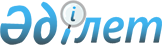 Үржар ауданының 2020-2022 жылдарға арналған бюджеті туралы
					
			Күшін жойған
			
			
		
					Шығыс Қазақстан облысы Үржар аудандық мәслихатының 2019 жылғы 24 желтоқсандағы № 47-525/VI шешімі. Шығыс Қазақстан облысының Әділет департаментінде 2020 жылғы 9 қаңтарда № 6485 болып тіркелді. Күші жойылды - Шығыс Қазақстан облысы Үржар аудандық мәслихатының 2020 жылғы 22 желтоқсандағы № 57-742/VI шешімімен
      Ескерту. Күші жойылды - Шығыс Қазақстан облысы Үржар аудандық мәслихатының 22.12.2020 № 57-742/VI шешімімен (01.01.2021 бастап қолданысқа енгізіледі).

      ЗҚАИ-ның ескертпесі.

      Құжаттың мәтінінде түпнұсқаның пунктуациясы мен орфографиясы сақталған.
      Қазақстан Республикасының 2008 жылғы 4 желтоқсандағы Бюджет кодексінің 73, 75 баптарына, "Қазақстан Республикасындағы жергілікті мемлекеттік басқару және өзін-өзі басқару туралы" 2001 жылғы 23 қаңтардағы Қазақстан Республикасы Заңының 6 бабы 1 тармағының 1) тармақшасына және Шығыс Қазақстан облыстық мәслихатының 2019 жылғы 13 желтоқсандағы № 35/389-VI "2020-2022 жылдарға арналған облыстық бюджеті туралы" (нормативтік құқықтық актілерді мемлекеттік тіркеу Тізілімінде 6427 нөмірімен тіркелген) шешіміне сәйкес, Үржар аудандық мәслихаты ШЕШТІ :
      1. Үржар ауданының 2020-2022 жылдарға арналған бюджеті тиісінше 1, 2, 3, 4, 5 және 6 қосымшаларға сәйкес, соның ішінде 2020 жылға келесідей көлемдерде бекітілсін:
      1) кірістер – 20 101 334,1 мың теңге, соның ішінде:
      салықтық түсімдер – 1 383 892,7 мың теңге;
      салықтық емес түсімдер – 13 059,8 мың теңге;
      негізгі капиталды сатудан түсетін түсімдер – 23 896,5 мың теңге;
      трансферттер түсімі – 18 680 485,1 мың теңге;
      2) шығындар – 24 860 410,1 мың теңге;
      3) таза бюджеттік кредиттеу – 37 804,0 мың теңге, соның ішінде:
      бюджеттік кредиттер – 62 505,0 мың теңге;
      бюджеттік кредиттерді өтеу – 24 701,0 мың теңге;
      4) қаржы активтерімен операциялар бойынша сальдо – 0,0 мың теңге, соның ішінде:
      қаржы активтерін сатып алу - 0,0 мың теңге;
      мемлекеттің қаржы активтерін сатудан түсетін түсімдер – 0,0 мың теңге;
      5) бюджет тапшылығы (профициті) – - 4 796 880,0 мың теңге;
      6) бюджет тапшылығын қаржыландыру (профицитін пайдалану) –  4 796 880,0 мың теңге, соның ішінде:
      қарыздар түсімі – 4 778 678,2 мың теңге;
      қарыздарды өтеу – 24 701,0 мың теңге;
      бюджет қаражатының пайдаланылатын қалдықтары – 42 902,8 теңге.
      Ескерту. 1-тармақ жаңа редакцияда - Шығыс Қазақстан облысы Үржар аудандық мәслихатының 24.11.2020 № 56-727/VI шешімімен (01.01.2020 бастап қолданысқа енгізіледі).


      2. 2020 жылға арналған аудандық бюджетте аудандық бюджеттен ауылдық округтердің бюджеттерiне берілетін субвенциялар көлемi 569 584,0 мың теңге сомасында көзделсін, соның ішінде:
      Ақжар ауылдық округі -19 261,0 мың теңге;
      Ақшоқы ауылдық округі – 18 733,0 мың теңге;
      Алтыншоқы ауылдық округі – 26 731,0 мың теңге;
      Барқытбел ауылдық округі – 20 333,0 мың теңге;
      Бақты ауылдық округі – 26 415,0 мың теңге;
      Бестерек ауылдық округі – 21 653,0 мың теңге;
      Егинсу ауылдық округі – 19 614,0 мың теңге;
      Елтай ауылдық округі – 18 807,0 мың теңге;
      Жаңа Тілек ауылдық округі – 18 611,0 мың теңге;
      Жоғарғы Егінсу ауылдық округі – 15 692,0 мың теңге;
      Қабанбай ауылдық округі – 22 134,0 мың теңге;
      Қарабұлақ ауылдық округі – 20 773,0 мың теңге;
      Қарабұта ауылдық округі – 17 154,0 мың теңге;
      Қаратал ауылдық округі – 19 926,0 мың теңге;
      Қаратұма ауылдық округі – 17 498,0 мың теңге;
      Келдімұрат ауылдық округі – 17 586,0 мың теңге;
      Көкөзек ауылдық округі – 14 174,0 мың теңге;
      Көктал ауылдық округі – 13 236,0 мың теңге;
      Көктерек ауылдық округі – 20 560,0 мың теңге;
      Көлденен ауылдық округі – 15 480,0 мың теңге;
      Қарақол ауылдық округі – 23 679,0 мың теңге;
      Қоныршаулі ауылдық округі – 33 543,0 мың теңге;
      Маканшы ауылдық округі – 36 099,0 мың теңге;
      Науалы ауылдық округі – 26 327,0 мың теңге;
      Салқынбел ауылдық округі – 16 424,0 мың теңге;
      Үржар ауылдық округі – 30 671,0 мың теңге;
      Шолпан ауылдық округі - 18 470,0 мың теңге.
      3. Ауданның жергілікті атқарушы органының резерві 2020 жылға 25 240,0 мың теңге сомасында бекітілсін.
      4. Алып тасталды - Шығыс Қазақстан облысы Үржар аудандық мәслихатының 16.04.2020 № 51-625/VI шешімімен (01.01.2020 бастап қолданысқа енгізіледі).


      5. Бюджеттік инвестициялық жобаларды жүзеге асыруға бағытталған 2020-2022 жылдарға Үржар ауданы бюджетінің даму бағдарламаларының тізбесі 4 қосымшаға сәйкес бекітілсін.
      6. 2020 жылға арналған жергілікті бюджетті орындау барысында секвестрлеуге жатпайтын жергілікті бюджеттік бағдарламалардың тізбесі 5 қосымшаға сәйкес ескерілсін.
      7. 2020 жылға арналған жалпы сипаттағы трансферттердің көлемін айқындау кезінде ауылдық округтер бюджеттерінің шығыстар базасына қосымша қосылған мектепке дейінгі білім беру тапсырысын іске асыруға арналған қаражат тізімі 6 қосымшаға сәйкес ескерілсін.
      8. Үржар аудандық мәслихатының кейбір шешімдерінің 7 қосымшаға сәйкес күші жойылды деп танылсын.
      9. Осы шешім 2020 жылғы 1 қаңтардан бастап қолданысқа енгізіледі. 2020 жылға арналған Үржар ауданының бюджеті
      Ескерту. 1-қосымша жаңа редакцияда - Шығыс Қазақстан облысы Үржар аудандық мәслихатының 24.11.2020 № 56-727/VI шешімімен (01.01.2020 бастап қолданысқа енгізіледі). 2021 жылға арналған Үржар ауданының бюджеті 2022 жылға арналған Үржар ауданының бюджеті Бюджеттік инвестициялық жобаларды жүзеге асыруға бағытталған 2020-2022 жылдарға Үржар ауданы бюджетінің даму бағдарламаларының тізбесі
      Ескерту. 4-қосымша жаңа редакцияда - Шығыс Қазақстан облысы Үржар аудандық мәслихатының 24.11.2020 № 56-727/VI шешімімен (01.01.2020 бастап қолданысқа енгізіледі).
      (мың теңге) 2020 жылға арналған жергілікті бюджетті орындау барысында секвестрлеуге жатпайтын жергілікті бюджеттік бағдарламалардың ТІЗБЕСІ 2020-2022 жылдарға арналған жалпы сипаттағы трансферттердің көлемін айқындау кезінде ауылдық округтер бюджеттерінің шығыстар базасына қосымша қосылған мектепке дейінгі білім беру тапсырысын іске асыруға арналған қаражат ТІЗБЕСІ Үржар аудандық мәслихатының күші жойылды деп танылған шешімдерінің тізімі
      1. Үржар аудандық мәслихатының 2018 жылғы 21 желтоқсандағы № 36-391/VI "О бюджете Урджарскогорайона на 2019-2021 годы" (Нормативтік құқықтық актілерді мемлекеттік тіркеу Тізілімінде 5-18-189 нөмірімен тіркелген, 2019 жылдың 12 қаңтарында Қазақстан Республикасы нормативтық құқықтық актілерінің электрондық түрдегі Эталондық бақылау банкінде, "Пульс времени/Уақыт тынысы" газетінде 2019 жылдың 14 қаңтарында жарияланған) шешімі, соның ішінде:
      1) Үржар аудандық мәслихатының 2019 жылғы 4 наурызындағы № 38-420/VI "Үржар аудандық мәслихатының 2018 жылғы 21 желтоқсандағы № 36-391/VI "2019-2021 жылдарға арналған Үржар ауданының бюджеті туралы" шешіміне өзгерістер енгізу туралы" (Нормативтік құқықтық актілерді мемлекеттік тіркеу Тізілімінде 5753 нөмірімен тіркелген, 2019 жылдың 14 наурызында Қазақстан Республикасы нормативтық құқықтық актілерінің электрондық түрдегі Эталондық бақылау банкінде, "Пульс времени/Уақыт тынысы" газетінде 2019 жылдың 18 наурызында жарияланған) шешімі;
      2) Үржар аудандық мәслихатының 2019 жылғы 25 сәуіріндегі № 40-444/VI "Үржар аудандық мәслихатының 2018 жылғы 21 желтоқсандағы № 36-391/VI "2019-2021 жылдарға арналған Үржар ауданының бюджеті туралы" шешіміне өзгерістер енгізу туралы" (Нормативтік құқықтық актілерді мемлекеттік тіркеу Тізілімінде 5896 нөмірімен тіркелген, 2019 жылдың 16 мамырында Қазақстан Республикасы нормативтық құқықтық актілерінің электрондық түрдегі Эталондық бақылау банкінде, "Пульс времени/Уақыт тынысы" газетінде 2019 жылдың 2 мамырында жарияланған) шешімі;
      3) Үржар аудандық мәслихатының 2019 жылғы 27 маусымындағы № 42-470/VI "Үржар аудандық мәслихатының 2018 жылғы 21 желтоқсандағы № 36-391/VI "2019-2021 жылдарға арналған Үржар ауданының бюджеті туралы" шешіміне өзгерістер енгізу туралы" (Нормативтік құқықтық актілерді мемлекеттік тіркеу Тізілімінде 6050 нөмірімен тіркелген, 2019 жылдың 15 шілдесінде Қазақстан Республикасы нормативтық құқықтық актілерінің электрондық түрдегі Эталондық бақылау банкінде, "Пульс времени/Уақыт тынысы" газетінде 2019 жылдың 15 шілдесінде жарияланған) шешімі;
      4) Үржар аудандық мәслихатының 2019 жылғы 23 қыркүйегіндегі № 44-490/VI "Үржар аудандық мәслихатының 2018 жылғы 21 желтоқсандағы № 36-391/VI "2019-2021 жылдарға арналған Үржар ауданының бюджеті туралы" шешіміне өзгерістер енгізу туралы" (Нормативтік құқықтық актілерді мемлекеттік тіркеу Тізілімінде 6191 нөмірімен тіркелген, 2019 жылдың 15 қазанында Қазақстан Республикасы нормативтық құқықтық актілерінің электрондық түрдегі Эталондық бақылау банкінде, "Пульс времени/Уақыт тынысы" газетінде 2019 жылдың 21 қазанында жарияланған) шешімі;
      5) Үржар аудандық мәслихатының 2019 жылғы 15 қарашасындағы № 46-508/VI "Үржар аудандық мәслихатының 2018 жылғы 21 желтоқсандағы № 36-391/VI "2019-2021 жылдарға арналған Үржар ауданының бюджеті туралы" шешіміне өзгерістер енгізу туралы" (Нормативтік құқықтық актілерді мемлекеттік тіркеу Тізілімінде 6308 нөмірімен тіркелген, 2019 жылдың 29 қарашасында Қазақстан Республикасы нормативтық құқықтық актілерінің электрондық түрдегі Эталондық бақылау банкінде, "Пульс времени/Уақыт тынысы" газетінде 2019 жылдың 2 желтоқсанында жарияланған) шешімі.
      2. Үржар аудандық мәслихатының 2018 жылғы 28 желтоқсандағы № 36-402/VI "Үржар ауданы ауылдық округтерінің 2019-2021 жылдарға арналған бюджеті туралы" (Нормативтік құқықтық актілерді мемлекеттік тіркеу Тізілімінде 5-18-191 нөмірімен тіркелген, 2019 жылдың 22 қаңтарында Қазақстан Республикасы нормативтық құқықтық актілерінің электрондық түрдегі -Эталондық бақылау банкінде, "Пульс времени/Уақыт тынысы" газетінде 2019 жылдың 21 қаңтарында жарияланған) шешімі, соның ішінде:
      1) Үржар аудандық мәслихатының 2019 жылғы 14 наурызындағы № 39-425/VI "Үржар аудандық мәслихатының 2018 жылғы 28 желтоқсандағы № 36-402/VI "Үржар ауданы ауылдық округтерінің 2019-2021 жылдарға арналған бюджеті туралы"шешіміне өзгерістер енгізу туралы" (Нормативтік құқықтық актілерді мемлекеттік тіркеу Тізілімінде 5790 нөмірімен тіркелген, 2019 жылдың 3 сәүірінде Қазақстан Республикасы нормативтық құқықтық актілерінің электрондық түрдегі Эталондық бақылау банкінде, "Пульс времени/Уақыт тынысы" газетінде 2019 жылдың 4 сәүірінде жарияланған) шешімі;
      2) Үржар аудандық мәслихатының 2019 жылғы 11 қазанындағы № 45-498/VI "Үржар аудандық мәслихатының 2018 жылғы 28 желтоқсандағы № 36-402/VI "Үржар ауданы ауылдық округтерінің 2019-2021 жылдарға арналған бюджеті туралы"шешіміне өзгерістер енгізу туралы" (Нормативтік құқықтық актілерді мемлекеттік тіркеу Тізілімінде 6200 нөмірімен тіркелген, 2019 жылдың 24 қазанында Қазақстан Республикасы нормативтық құқықтық актілерінің электрондық түрдегі Эталондық бақылау банкінде, "Пульс времени/Уақыт тынысы" газетінде 2019 жылдың 28 қазанында жарияланған) шешімі;
      3) Үржар аудандық мәслихатының 2019 жылғы 28 қарашасындағы № 46-518/VI "Үржар аудандық мәслихатының 2018 жылғы 28 желтоқсандағы № 36-402/VI "Үржар ауданы ауылдық округтерінің 2019-2021 жылдарға арналған бюджеті туралы"шешіміне өзгерістер енгізу туралы" (Нормативтік құқықтық актілерді мемлекеттік тіркеу Тізілімінде 6361 нөмірімен тіркелген, 2019 жылдың 13 желтоқсанында Қазақстан Республикасы нормативтық құқықтық актілерінің электрондық түрдегі Эталондық бақылау банкінде, "Пульс времени/Уақыт тынысы" газетінде 2019 жылдың 19 желтоқсанында жарияланған) шешімі.
					© 2012. Қазақстан Республикасы Әділет министрлігінің «Қазақстан Республикасының Заңнама және құқықтық ақпарат институты» ШЖҚ РМК
				
      Сессия төрағасы 

А. Зарипов

      Үржар аудандық мәслихатының хатшысы 

К. Карашев
"Шығыс Қазақстан облысының 
Үржар аудандық мәслихатының 
аппараты" ММ 
2019 жылғы 24 желтоқсаны 
№ 47-525/VI 
шешіміне 1 қосымша
Санаты
Санаты
Санаты
Санаты
Барлық кірістер (мың теңге)
Сыныбы
Сыныбы
Сыныбы
Барлық кірістер (мың теңге)
Iшкi сыныбы
Iшкi сыныбы
Барлық кірістер (мың теңге)
Атауы
Барлық кірістер (мың теңге)
1
2
3
4
5
I. Кірістер
20 101 334,1
1
Салықтық түсімдер
1 383 892,7
01
Табыс салығы
686 670,0
1
Корпоративтік табыс салығы
62 667,7
2
Жеке табыс салығы
624 002,3
03
Әлеуметтік салық
583 137,0
1
Әлеуметтік салық
583 137,0
04
Меншiкке салынатын салықтар
75 692,0
1
Мүлiкке салынатын салықтар
65 691,0
3
Жер салығы
1 551,0
4
Көлiк құралдарына салынатын салық
6 200,0
5
Бірыңғай жер салығы
2 250,0
05
Тауарларға, жұмыстарға және қызметтерге салынатын iшкi салықтар
30 893,7
2
Акциздер
5 540,0
3
Табиғи және басқа да ресурстарды пайдаланғаны үшiн түсетiн түсiмдер
13 420,0
4
Кәсiпкерлiк және кәсiби қызметтi жүргiзгенi үшiн алынатын алымдар
11 933,7
08
Заңдық маңызы бар әрекеттерді жасағаны және (немесе) оған уәкілеттігі бар мемлекеттік органдар немесе лауазымды адамдар құжаттар бергені үшін алынатын міндетті төлемдер
7 500,0
1
Мемлекеттік баж
7 500,0
2
Салықтық емес түсiмдер
13 059,8
01
Мемлекеттік меншіктен түсетін кірістер
6 066,0
1
Мемлекеттік кәсіпорындардың таза кірісі бөлігінің түсімдері
0,0
5
Мемлекет меншігіндегі мүлікті жалға беруден түсетін кірістер
6 036,0
7
Мемлекеттік бюджеттен берілген кредиттер бойынша сыйақылар
30,0
02
Мемлекеттік бюджеттен қаржыландырылатын мемлекеттік мекемелердің тауарларды (жұмыстарды, қызметтерді) өткізуінен түсетін түсімдер
0,0
1
Мемлекеттік бюджеттен қаржыландырылатын мемлекеттік мекемелердің тауарларды (жұмыстарды, қызметтерді) өткізуінен түсетін түсімдер
0,0
04
Мемлекеттік бюджеттен қаржыландырылатын, сондай-ақ Қазақстан Республикасы Ұлттық Банкінің бюджетінен (шығыстар сметасынан) ұсталатын және қаржыландырылатын мемлекеттік мекемелер салатын айыппұлдар, өсімпұлдар, санкциялар, өндіріп алулар
781,7
1
Мұнай секторы ұйымдарынан түсетін түсімдерді қоспағанда, мемлекеттік бюджеттен қаржыландырылатын, сондай-ақ Қазақстан Республикасы Ұлттық Банкінің бюджетінен (шығыстар сметасынан) ұсталатын және қаржыландырылатын мемлекеттік мекемелер салатын айыппұлдар, өсімпұлдар, санкциялар, өндіріп алулар
781,7
06
Басқа да салықтық емес түсiмдер
6 212,1
1
Басқа да салықтық емес түсiмдер
6 212,1
3
Негізгі капиталды сатудан түсетін түсімдер
23 896,5
01
Мемлекеттік мекемелерге бекітілген мемлекеттік мүлікті сату
12 289,6
1
Мемлекеттік мекемелерге бекітілген мемлекеттік мүлікті сату
12 289,6
03
Жердi және материалдық емес активтердi сату
11 606,9
1
Жерді сату
11 606,9
4
Трансферттер түсімі
18 680 485,1
01
Төмен тұрған мемлекеттiк басқару органдарынан трансферттер 
21,4
02
Мемлекеттiк басқарудың жоғары тұрған органдарынан түсетiн трансферттер
18 680 463,7
Функционалдық топ
Функционалдық топ
Функционалдық топ
Функционалдық топ
Функционалдық топ
Барлық шығындар (мың теңге)
Кіші функция
Кіші функция
Кіші функция
Кіші функция
Барлық шығындар (мың теңге)
Бюджеттік бағдарламалардың әкімшісі
Бюджеттік бағдарламалардың әкімшісі
Бюджеттік бағдарламалардың әкімшісі
Барлық шығындар (мың теңге)
Бағдарлама
Бағдарлама
Барлық шығындар (мың теңге)
Атауы
Барлық шығындар (мың теңге)
1
2
3
4
5
6
II.Шығындар
24 860 410,1
01
Жалпы сипаттағы мемлекеттiк қызметтер
686 848,4
1
Мемлекеттiк басқарудың жалпы функцияларын орындайтын өкiлдi, атқарушы және басқа органдар
271 291,2
112
Аудан (облыстық маңызы бар қала) мәслихатының аппараты
24 465,0
001
Аудан (облыстық маңызы бар қала) мәслихатының қызметін қамтамасыз ету жөніндегі қызметтер
24 465,0
122
Аудан (облыстық маңызы бар қала) әкімінің аппараты
246 826,2
001
Аудан (облыстық маңызы бар қала) әкімінің қызметін қамтамасыз ету жөніндегі қызметтер
196 751,0
003
Мемлекеттік органның күрделі шығыстары
0,0
113
Төменгі тұрған бюджеттерге берілетін нысаналы ағымдағы трансферттер
50 075,2
2
Қаржылық қызмет
2 488,7
459
Ауданның (облыстық маңызы бар қаланың) экономика және қаржы бөлімі
2 488,7
003
Салық салу мақсатында мүлікті бағалауды жүргізу
2 359,7
010
Жекешелендіру, коммуналдық меншікті басқару, жекешелендіруден кейінгі қызмет және осыған байланысты дауларды реттеу 
129,0
9
Жалпы сипаттағы өзге де мемлекеттiк қызметтер
413 068,5
454
Ауданның (облыстық маңызы бар қаланың) кәсіпкерлік және ауыл шаруашылығы бөлімі
45 519,0
001
Жергілікті деңгейде кәсіпкерлікті және ауыл шаруашылығын дамыту саласындағы мемлекеттік саясатты іске асыру жөніндегі қызметтер
45 519,0
458
Ауданның (облыстық маңызы бар қаланың) тұрғын үй-коммуналдық шаруашылығы, жолаушылар көлігі және автомобиль жолдары бөлімі
241 085,9
001
Жергілікті деңгейде тұрғын үй-коммуналдық шаруашылығы, жолаушылар көлігі және автомобиль жолдары саласындағы мемлекеттік саясатты іске асыру жөніндегі қызметтер
25 817,0
067
Ведомстволық бағыныстағы мемлекеттік мекемелер мен ұйымдардың күрделі шығыстары
0,0
113
Төменгі тұрған бюджеттерге берілетін нысаналы ағымдағы трансферттер
215 268,9
459
Ауданның (облыстық маңызы бар қаланың) экономика және қаржы бөлімі
65 754,6
001
Ауданның (облыстық маңызы бар қаланың) экономикалық саясаттын қалыптастыру мен дамыту, мемлекеттік жоспарлау, бюджеттік атқару және коммуналдық меншігін басқару саласындағы мемлекеттік саясатты іске асыру жөніндегі қызметтер
65 754,6
015
Мемлекеттік органның күрделі шығыстары
0,0
466
Ауданның (облыстық маңызы бар қаланың) сәулет, қала құрылысы және құрылыс бөлімі
7 703,0
040
Мемлекеттік органдардың объектілерін дамыту
7 703,0
801
Ауданның (облыстық маңызы бар қаланың) жұмыспен қамту, әлеуметтік бағдарламалар және азаматтық хал актілерін тіркеу бөлімі 
53 006,0
001
Жергілікті деңгейде жұмыспен қамту, әлеуметтік бағдарламалар және азаматтық хал актілерін тіркеу саласындағы мемлекеттік саясатты іске асыру жөніндегі қызметтер
40 239,0
113
Төменгі тұрған бюджеттерге берілетін нысаналы ағымдағы трансферттер
12 767,0
02
Қорғаныс
28 702,0
1
Әскери мұқтаждар
14 518,0
122
Аудан (облыстық маңызы бар қала) әкімінің аппараты
14 518,0
005
Жалпыға бірдей әскери міндетті атқару шеңберіндегі іс-шаралар
14 518,0
2
Төтенше жағдайлар жөнiндегi жұмыстарды ұйымдастыру
14 184,0
122
Аудан (облыстық маңызы бар қала) әкімінің аппараты
14 184,0
006
Аудан (облыстық маңызы бар қала) ауқымындағы төтенше жағдайлардың алдын алу және оларды жою
14 184,0
03
Қоғамдық тәртіп, қауіпсіздік, құқықтық, сот, қылмыстық-атқару қызметі
0,0
9
Қоғамдық тәртіп және қауіпсіздік саласындағы басқа да қызметтер
0,0
458
Ауданның (облыстық маңызы бар қаланың) тұрғын үй-коммуналдық шаруашылығы, жолаушылар көлігі және автомобиль жолдары бөлімі
0,0
021
Елдi мекендерде жол қозғалысы қауiпсiздiгін қамтамасыз ету
0,0
04
Бiлiм беру
9 218 988,0
1
Мектепке дейiнгi тәрбие және оқыту
104 935,5
466
Ауданның (облыстық маңызы бар қаланың) сәулет, қала құрылысы және құрылыс бөлімі
104 935,5
037
Мектепке дейiнгi тәрбие және оқыту объектілерін салу және реконструкциялау
104 935,5
2
Бастауыш, негізгі орта және жалпы орта білім беру
8 400 519,2
464
Ауданның (облыстық маңызы бар қаланың) білім бөлімі
8 249 439,6
003
Жалпы білім беру
8 139 272,6
006
Балаларға қосымша білім беру 
110 167,0
465
Ауданның (облыстық маңызы бар қаланың) дене шынықтыру және спорт бөлімі
151 079,6
017
Балалар мен жасөспірімдерге спорт бойынша қосымша білім беру 
151 079,6
9
Бiлiм беру саласындағы өзге де қызметтер
713 533,3
464
Ауданның (облыстық маңызы бар қаланың) білім бөлімі
713 533,3
001
Жергілікті деңгейде білім беру саласындағы мемлекеттік саясатты іске асыру жөніндегі қызметтер
30 441,0
004
Ауданның (облыстық маңызы бар қаланың) мемлекеттік білім беру мекемелерінде білім беру жүйесін ақпараттандыру
74 200,0
005
Ауданның (облыстық маңызы бар қаланың) мемлекеттік білім беру мекемелер үшін оқулықтар мен оқу-әдiстемелiк кешендерді сатып алу және жеткізу
80 000,0
012
Мемлекеттік органның күрделі шығыстары
0,0
015
Жетім баланы (жетім балаларды) және ата-аналарының қамқорынсыз қалған баланы (балаларды) күтіп-ұстауға қамқоршыларға (қорғаншыларға) ай сайынға ақшалай қаражат төлемі
25 783,0
022
Жетім баланы (жетім балаларды) және ата-анасының қамқорлығынсыз қалған баланы (балаларды) асырап алғаны үшін Қазақстан азаматтарына біржолғы ақша қаражатын төлеуге арналған төлемдер
0,0
023
Әдістемелік жұмыс
29 416,0
067
Ведомстволық бағыныстағы мемлекеттік мекемелер мен ұйымдардың күрделі шығыстары
323 199,3
113
Төменгі тұрған бюджеттерге берілетін нысаналы ағымдағы трансферттер
150 494,0
06
Әлеуметтiк көмек және әлеуметтiк қамсыздандыру
1 313 138,9
1
Әлеуметтiк қамсыздандыру
751 013,0
464
Ауданның (облыстық маңызы бар қаланың) білім бөлімі
2 007,0
030
Патронат тәрбиешілерге берілген баланы (балаларды) асырап бағу 
2 007,0
801
Ауданның (облыстық маңызы бар қаланың) жұмыспен қамту, әлеуметтік бағдарламалар және азаматтық хал актілерін тіркеу бөлімі 
749 006,0
010
Мемлекеттік атаулы әлеуметтік көмек
749 006,0
2
Әлеуметтiк көмек
538 656,9
801
Ауданның (облыстық маңызы бар қаланың) жұмыспен қамту, әлеуметтік бағдарламалар және азаматтық хал актілерін тіркеу бөлімі 
538 656,9
004
Жұмыспен қамту бағдарламасы
180 334,0
006
Ауылдық жерлерде тұратын денсаулық сақтау, білім беру, әлеуметтік қамтамасыз ету, мәдениет, спорт және ветеринар мамандарына отын сатып алуға Қазақстан Республикасының заңнамасына сәйкес әлеуметтік көмек көрсету
100 093,0
007
Тұрғын үйге көмек көрсету
7 700,0
009
Үйден тәрбиеленіп оқытылатын мүгедек балаларды материалдық қамтамасыз ету
7 034,0
011
Жергілікті өкілетті органдардың шешімі бойынша мұқтаж азаматтардың жекелеген топтарына әлеуметтік көмек
85 189,9
014
Мұқтаж азаматтарға үйде әлеуметтiк көмек көрсету
61 309,0
017
Оңалтудың жеке бағдарламасына сәйкес мұқтаж мүгедектердi мiндеттi гигиеналық құралдармен қамтамасыз ету, қозғалуға қиындығы бар бірінші топтағы мүгедектерге жеке көмекшінің және есту бойынша мүгедектерге қолмен көрсететiн тіл маманының қызметтерін ұсыну
25 983,0
023
Жұмыспен қамту орталықтарының қызметін қамтамасыз ету
71 014,0
9
Әлеуметтiк көмек және әлеуметтiк қамтамасыз ету салаларындағы өзге де қызметтер
23 469,0
801
Ауданның (облыстық маңызы бар қаланың) жұмыспен қамту, әлеуметтік бағдарламалар және азаматтық хал актілерін тіркеу бөлімі 
23 469,0
018
Жәрдемақыларды және басқа да әлеуметтік төлемдерді есептеу, төлеу мен жеткізу бойынша қызметтерге ақы төлеу
12 170,0
050
Қазақстан Республикасында мүгедектердің құқықтарын қамтамасыз етуге және өмір сүру сапасын жақсарту
10 349,0
094
Әлеуметтік көмек ретінде тұрғын үй сертификаттарын беру 
950,0
07
Тұрғын үй-коммуналдық шаруашылық
8 433 592,7
1
Тұрғын үй шаруашылығы
4 795 312,3
458
Ауданның (облыстық маңызы бар қаланың) тұрғын үй-коммуналдық шаруашылығы, жолаушылар көлігі және автомобиль жолдары бөлімі
990 990,0
002
Мемлекеттiк қажеттiлiктер үшiн жер учаскелерiн алып қою, соның iшiнде сатып алу жолымен алып қою және осыған байланысты жылжымайтын мүлiктi иелiктен айыру
0,0
004
Азаматтардың жекелеген санаттарын тұрғын үймен қамтамасыз ету
852 990,0
070
Қазақстан Республикасында төтенше жағдай режимінде коммуналдық қызметтерге ақы төлеу бойынша халықтың төлемдерін өтеу
138 000,0
466
Ауданның (облыстық маңызы бар қаланың) сәулет, қала құрылысы және құрылыс бөлімі
3 804 322,3
003
Коммуналдық тұрғын үй қорының тұрғын үйін жобалау және (немесе) салу, реконструкциялау 
228 387,7
004
Инженерлік-коммуникациялық инфрақұрылымды жобалау, дамыту және (немесе) жайластыру
3 575 934,6
2
Коммуналдық шаруашылық
3 224 683,0
458
Ауданның (облыстық маңызы бар қаланың) тұрғын үй-коммуналдық шаруашылығы, жолаушылар көлігі және автомобиль жолдары бөлімі
66 036,0
012
Сумен жабдықтау және су бұру жүйесінің жұмыс істеуі
61 388,0
026
Ауданның (облыстық маңызы бар қаланың) коммуналдық меншігіндегі жылу жүйелерін қолдануды ұйымдастыру
4 648,0
466
Ауданның (облыстық маңызы бар қаланың) сәулет, қала құрылысы және құрылыс бөлімі
3 158 647,0
006
Сумен жабдықтау және су бұру жүйесін дамыту
3 158 647,0
3
Елді-мекендерді көркейту
413 597,4
458
Ауданның (облыстық маңызы бар қаланың) тұрғын үй-коммуналдық шаруашылығы, жолаушылар көлігі және автомобиль жолдары бөлімі
413 597,4
016
Елдi мекендердiң санитариясын қамтамасыз ету
11 400,0
018
Елдi мекендердi абаттандыру және көгалдандыру
402 197,4
08
Мәдениет, спорт, туризм және ақпараттық кеңістiк
454 785,6
1
Мәдениет саласындағы қызмет
284 176,0
455
Ауданның (облыстық маңызы бар қаланың) мәдениет және тілдерді дамыту бөлімі
278 812,0
003
Мәдени-демалыс жұмысын қолдау
278 812,0
466
Ауданның (облыстық маңызы бар қаланың) сәулет, қала құрылысы және құрылыс бөлімі
5 364,0
011
Мәдениет объектілерін дамыту
5 364,0
2
Спорт
21 610,7
465
Ауданның (облыстық маңызы бар қаланың) дене шынықтыру және спорт бөлімі
15 307,0
001
Жергілікті деңгейде дене шынықтыру және спорт саласындағы мемлекеттік саясатты іске асыру жөніндегі қызметтер
13 009,0
006
Аудандық (облыстық маңызы бар қалалық) деңгейде спорттық жарыстар өткiзу
2 298,0
032
Ведомстволық бағыныстағы мемлекеттік мекемелер мен ұйымдардың күрделі шығыстары
0,0
466
Ауданның (облыстық маңызы бар қаланың) сәулет, қала құрылысы және құрылыс бөлімі
6 303,7
008
Cпорт объектілерін дамыту
6 303,7
3
Ақпараттық кеңiстiк
64 574,0
455
Ауданның (облыстық маңызы бар қаланың) мәдениет және тілдерді дамыту бөлімі
43 573,0
006
Аудандық (қалалық) кiтапханалардың жұмыс iстеуi
43 277,0
007
Мемлекеттiк тiлдi және Қазақстан халқының басқа да тiлдерін дамыту
296,0
456
Ауданның (облыстық маңызы бар қаланың) ішкі саясат бөлімі
21 001,0
002
Мемлекеттік ақпараттық саясат жүргізу жөніндегі қызметтер
21 001,0
9
Мәдениет, спорт, туризм және ақпараттық кеңiстiктi ұйымдастыру жөнiндегi өзге де қызметтер
84 424,9
455
Ауданның (облыстық маңызы бар қаланың) мәдениет және тілдерді дамыту бөлімі
34 194,0
001
Жергілікті деңгейде тілдерді және мәдениетті дамыту саласындағы мемлекеттік саясатты іске асыру жөніндегі қызметтер
12 045,0
032
Ведомстволық бағыныстағы мемлекеттік мекемелер мен ұйымдардың күрделі шығыстары
0,0
113
Жергілікті бюджеттерден берілетін ағымдағы нысаналы трансферттер
22 149,0
456
Ауданның (облыстық маңызы бар қаланың) ішкі саясат бөлімі
50 230,9
001
Жергілікті деңгейде ақпарат, мемлекеттілікті нығайту және азаматтардың әлеуметтік сенімділігін қалыптастыру саласында мемлекеттік саясатты іске асыру жөніндегі қызметтер
24 589,0
003
Жастар саясаты саласында іс-шараларды іске асыру
25 641,9
006
Мемлекеттік органның күрделі шығыстары
0,0
10
Ауыл, су, орман, балық шаруашылығы, ерекше қорғалатын табиғи аумақтар, қоршаған ортаны және жануарлар дүниесін қорғау, жер қатынастары
46 797,5
1
Ауыл шаруашылығы
7 260,8
473
Ауданның (облыстық маңызы бар қаланың) ветеринария бөлімі
7 260,8
001
Жергілікті деңгейде ветеринария саласындағы мемлекеттік саясатты іске асыру жөніндегі қызметтер
5 660,8
006
Ауру жануарларды санитарлық союды ұйымдастыру
0,0
007
Қаңғыбас иттер мен мысықтарды аулауды және жоюды ұйымдастыру
1 000,0
008
Алып қойылатын және жойылатын ауру жануарлардың, жануарлардан алынатын өнімдер мен шикізаттың құнын иелеріне өтеу
600,0
009
Жануарлардың энзоотиялық аурулары бойынша ветеринариялық іс-шараларды жүргізу
0,0
010
Ауыл шаруашылығы жануарларын сәйкестендіру жөніндегі іс-шараларды өткізу
0,0
011
Эпизоотияға қарсы іс-шаралар жүргізу
0,0
6
Жер қатынастары
31 323,0
463
Ауданның (облыстық маңызы бар қаланың) жер қатынастары бөлімі
31 323,0
001
Аудан (облыстық маңызы бар қала) аумағында жер қатынастарын реттеу саласындағы мемлекеттік саясатты іске асыру жөніндегі қызметтер
31 323,0
9
Ауыл, су, орман, балық шаруашылығы, қоршаған ортаны қорғау және жер қатынастары саласындағы басқа да қызметтер
8 213,7
459
Ауданның (облыстық маңызы бар қаланың) экономика және қаржы бөлімі
8 213,7
099
Мамандарға әлеуметтік қолдау көрсету жөніндегі шараларды іске асыру
8 213,7
11
Өнеркәсіп, сәулет, қала құрылысы және құрылыс қызметі
37 877,0
2
Сәулет, қала құрылысы және құрылыс қызметі
37 877,0
466
Ауданның (облыстық маңызы бар қаланың) сәулет, қала құрылысы және құрылыс бөлімі
37 877,0
001
Құрылыс, облыс қалаларының, аудандарының және елді мекендерінің сәулеттік бейнесін жақсарту саласындағы мемлекеттік саясатты іске асыру және ауданның (облыстық маңызы бар қаланың) аумағын оңтайла және тиімді қала құрылыстық игеруді қамтамасыз ету жөніндегі қызметтер
37 877,0
013
Аудан аумағында қала құрылысын дамытудың кешенді схемаларын, аудандық (облыстық) маңызы бар қалалардың, кенттердің және өзге де ауылдық елді мекендердің бас жоспарларын әзірлеу
0,0
12
Көлiк және коммуникация
2 142 628,4
1
Автомобиль көлiгi
2 131 903,4
458
Ауданның (облыстық маңызы бар қаланың) тұрғын үй-коммуналдық шаруашылығы, жолаушылар көлігі және автомобиль жолдары бөлімі
2 131 903,4
022
Көлік инфрақұрылымын дамыту
341 231,7
023
Автомобиль жолдарының жұмыс істеуін қамтамасыз ету
1 790 671,7
9
Көлiк және коммуникациялар саласындағы өзге де қызметтер
10 725,0
458
Ауданның (облыстық маңызы бар қаланың) тұрғын үй-коммуналдық шаруашылығы, жолаушылар көлігі және автомобиль жолдары бөлімі
10 725,0
024
Кентiшiлiк (қалаiшiлiк), қала маңындағы ауданiшiлiк қоғамдық жолаушылар тасымалдарын ұйымдастыру
10 725,0
13
Басқалар
1 150 076,2
9
Басқалар
1 150 076,2
458
Ауданның (облыстық маңызы бар қаланың) тұрғын үй-коммуналдық шаруашылығы, жолаушылар көлігі және автомобиль жолдары бөлімі
212 190,9
062
"Ауыл-Ел бесігі" жобасы шеңберінде ауылдық елді мекендердегі әлеуметтік және инженерлік инфрақұрылым бойынша іс-шараларды іске асыру
212 190,9
459
Ауданның (облыстық маңызы бар қаланың) экономика және қаржы бөлімі
14 623,0
012
Ауданның (облыстық маңызы бар қаланың) жергілікті атқарушы органының резерві 
14 623,0
464
Ауданның (облыстық маңызы бар қаланың) білім бөлімі
392 431,6
041
Өңірлерді дамытудың 2025 жылға дейінгі мемлекеттік бағдарламасы шеңберінде өңірлерді экономикалық дамытуға жәрдемдесу бойынша шараларды іске асыру
11 653,3
077
"Ауыл-Ел бесігі" жобасы шеңберінде ауылдық елді мекендердегі әлеуметтік және инженерлік инфрақұрылым бойынша іс-шараларды іске асыру
324 562,3
096
Мемлекеттік-жекешелік әріптестік жобалар бойынша мемлекеттік міндеттемелерді орындау
56 216,0
466
Ауданның (облыстық маңызы бар қаланың) сәулет, қала құрылысы және құрылыс бөлімі
530 830,7
079
"Ауыл-Ел бесігі" жобасы шеңберінде ауылдық елді мекендердегі әлеуметтік және инженерлік инфрақұрылымдарды дамыту
530 830,7
14
Борышқа қызмет көрсету
30,0
1
Борышқа қызмет көрсету
30,0
459
Ауданның (облыстық маңызы бар қаланың) экономика және қаржы бөлімі
30,0
021
Жергілікті атқарушы органдардың облыстық бюджеттен қарыздар бойынша сыйақылар мен өзге де төлемдерді төлеу бойынша борышына қызмет көрсету
30,0
15
Трансферттер
1 346 945,4
1
Трансферттер
1 346 945,4
459
Ауданның (облыстық маңызы бар қаланың) экономика және қаржы бөлімі
1 346 945,4
006
Пайдаланылмаған (толық пайдаланылмаған) нысаналы трансферттерді қайтару
38 069,3
024
Заңнаманы өзгертуге байланысты жоғары тұрған бюджеттің шығындарын өтеуге төменгі тұрған бюджеттен ағымдағы нысаналы трансферттер
739 291,2
038
Субвенциялар
569 584,0
054
Қазақстан Республикасының Ұлттық қорынан берілетін нысаналы трансферт есебінен республикалық бюджеттен бөлінген пайдаланылмаған (түгел пайдаланылмаған) нысаналы трансферттердің сомасын қайтару
0,9
III. Таза бюджеттік кредиттеу
37 804,0
Бюджеттік кредиттер
62 505,0
10
Ауыл, су, орман, балық шаруашылығы , ерекше қорғалатын табиғи аумақтар, қоршаған ортаны және жануарлар дүниесін қорғау, жер қатынастары
62 505,0
9
Ауыл, су, орман, балық шаруашылығы, қоршаған ортаны қорғау және жер қатынастары саласындағы басқа да қызметтер
62 505,0
459
Ауданның (облыстық маңызы бар қаланың) экономика және қаржы бөлімі
62 505,0
018
Мамандарды әлеуметтік қолдау шараларын іске асыру үшін бюджеттік кредиттер
62 505,0
5
Бюджеттік кредиттерді өтеу
24 701,0
01
Бюджеттік кредиттерді өтеу
24 701,0
1
Мемлекеттік бюджеттен берілген бюджеттік кредиттерді өтеу
24 701,0
IV. Қаржы активтерімен операциялар бойынша сальдо
0,0
Қаржы активтерін сатып алу
0,0
Мемлекеттік қаржы активтерін сатудан түсетін түсімдер
0,0
V. Бюджет тапшылығы (профициті)
-4 796 880,0
VI. Бюджет тапшылығын каржыландыру ( профицитін пайдалану)
4 796 880,0
Қарыздар түсімі
4 778 678,2
7
Қарыздар түсімдері
4 778 678,2
01
Мемлекеттік ішкі қарыздар
4 778 678,2
2
Қарыз алу келісім-шарттары
4 778 678,2
16
Қарыздарды өтеу
24 701,0
1
Қарыздарды өтеу
24 701,0
459
Ауданның (облыстық маңызы бар қаланың) экономика және қаржы бөлімі
24 701,0
005
Жергілікті атқарушы органның жоғары тұрған бюджет алдындағы борышын өтеу
24 701,0
8
Бюджет қаражаттарының пайдаланылатын қалдықтары
42 902,8
01
Бюджет қаражаты қалдықтары
42 902,8
1
Бюджет қаражатының бос қалдықтары
42 902,8"Шығыс Қазақстан облысының 
Үржар аудандық мәслихатының 
аппараты" ММ 
2019 жылғы 24 желтоқсаны 
№ 47-525/VI 
шешіміне 2 қосымша
Санаты
Санаты
Санаты
Санаты
Барлық кірістер (мың теңге)
Сыныбы
Сыныбы
Сыныбы
Барлық кірістер (мың теңге)
Iшкi сыныбы
Iшкi сыныбы
Барлық кірістер (мың теңге)
Атауы
Барлық кірістер (мың теңге) 1 2 3 4 5
I. Кірістер
15 568 211,0
1
Салықтық түсімдер
1 273 284,0
01
Табыс салығы
523 281,0
2
Жеке табыс салығы
523 281,0
03
Әлеуметтік салық
561 000,0
1
Әлеуметтік салық
561 000,0
04
Меншiкке салынатын салықтар
149 350,0
1
Мүлiкке салынатын салықтар
95 404,0
3
Жер салығы
2 607,0
4
Көлiк құралдарына салынатын салық
44 327,0
5
Бірыңғай жер салығы
7 012,0
05
Тауарларға, жұмыстарға және қызметтерге салынатын iшкi салықтар
29 153,0
2
Акциздер
6 200,0
3
Табиғи және басқа да ресурстарды пайдаланғаны үшiн түсетiн түсiмдер
11 683,0
4
Кәсiпкерлiк және кәсiби қызметтi жүргiзгенi үшiн алынатын алымдар
11 143,0
5
Ойын бизнесіне салық
127,0
08
Заңдық маңызы бар әрекеттерді жасағаны және (немесе) оған уәкілеттігі бар мемлекеттік органдар немесе лауазымды адамдар құжаттар бергені үшін алынатын міндетті төлемдер
10 500,0
1
Мемлекеттік баж
10 500,0
2
Салықтық емес түсiмдер
16 389,0
01
Мемлекеттік меншіктен түсетін кірістер
10 061,0
1
Мемлекеттік кәсіпорындардың таза кірісі бөлігінің түсімдері
62,0
5
Мемлекет меншігіндегі мүлікті жалға беруден түсетін кірістер
9 971,0
7
Мемлекеттік бюджеттен берілген кредиттер бойынша сыйақылар
28,0
02
Мемлекеттік бюджеттен қаржыландырылатын мемлекеттік мекемелердің тауарларды (жұмыстарды, қызметтерді) өткізуінен түсетін түсімдер
1,0
1
Мемлекеттік бюджеттен қаржыландырылатын мемлекеттік мекемелердің тауарларды (жұмыстарды, қызметтерді) өткізуінен түсетін түсімдер
1,0
04
Мемлекеттік бюджеттен қаржыландырылатын, сондай-ақ Қазақстан Республикасы Ұлттық Банкінің бюджетінен (шығыстар сметасынан) ұсталатын және қаржыландырылатын мемлекеттік мекемелер салатын айыппұлдар, өсімпұлдар, санкциялар, өндіріп алулар
694,0
1
Мұнай секторы ұйымдарынан түсетін түсімдерді қоспағанда, мемлекеттік бюджеттен қаржыландырылатын, сондай-ақ Қазақстан Республикасы Ұлттық Банкінің бюджетінен (шығыстар сметасынан) ұсталатын және қаржыландырылатын мемлекеттік мекемелер салатын айыппұлдар, өсімпұлдар, санкциялар, өндіріп алулар
694,0
06
Басқа да салықтық емес түсiмдер
5 633,0
1
Басқа да салықтық емес түсiмдер
5 633,0
3
Негізгі капиталды сатудан түсетін түсімдер
5 753,0
01
Мемлекеттік мекемелерге бекітілген мемлекеттік мүлікті сату
4 410,0
1
Мемлекеттік мекемелерге бекітілген мемлекеттік мүлікті сату
4 410,0
03
Жердi және материалдық емес активтердi сату
1 343,0
1
Жерді сату
1 343,0
4
Трансферттер түсімі
14 272 785,0
02
Мемлекеттiк басқарудың жоғары тұрған органдарынан түсетiн трансферттер
14 272 785,0
Функционалдық топ
Функционалдық топ
Функционалдық топ
Функционалдық топ
Функционалдық топ
Барлық шығындар (мың теңге)
Кіші функция
Кіші функция
Кіші функция
Кіші функция
Барлық шығындар (мың теңге)
Бюджеттік бағдарламалардың әкімшісі
Бюджеттік бағдарламалардың әкімшісі
Бюджеттік бағдарламалардың әкімшісі
Барлық шығындар (мың теңге)
Бағдарлама
Бағдарлама
Барлық шығындар (мың теңге)
Атауы
Барлық шығындар (мың теңге) 1 2 3 4 5 6
II.Шығындар
15 568 211,0
01
Жалпы сипаттағы мемлекеттiк қызметтер
574 935,0
1
Мемлекеттiк басқарудың жалпы функцияларын орындайтын өкiлдi, атқарушы және басқа органдар
253 475,0
112
Аудан (облыстық маңызы бар қала) мәслихатының аппараты
23 994,0
001
Аудан (облыстық маңызы бар қала) мәслихатының қызметін қамтамасыз ету жөніндегі қызметтер
23 994,0
122
Аудан (облыстық маңызы бар қала) әкімінің аппараты
229 481,0
001
Аудан (облыстық маңызы бар қала) әкімінің қызметін қамтамасыз ету жөніндегі қызметтер
179 681,0
003
Мемлекеттік органның күрделі шығыстары
15 000,0
113
Төменгі тұрған бюджеттерге берілетін нысаналы ағымдағы трансферттер
34 800,0
2
Қаржылық қызмет
3 288,0
459
Ауданның (облыстық маңызы бар қаланың) экономика және қаржы бөлімі
3 288,0
003
Салық салу мақсатында мүлікті бағалауды жүргізу
2 788,0
010
Жекешелендіру, коммуналдық меншікті басқару, жекешелендіруден кейінгі қызмет және осыған байланысты дауларды реттеу 
500,0
9
Жалпы сипаттағы өзге де мемлекеттiк қызметтер
318 172,0
454
Ауданның (облыстық маңызы бар қаланың) кәсіпкерлік және ауыл шаруашылығы бөлімі
46 211,0
001
Жергілікті деңгейде кәсіпкерлікті және ауыл шаруашылығын дамыту саласындағы мемлекеттік саясатты іске асыру жөніндегі қызметтер
46 211,0
458
Ауданның (облыстық маңызы бар қаланың) тұрғын үй-коммуналдық шаруашылығы, жолаушылар көлігі және автомобиль жолдары бөлімі
145 628,0
001
Жергілікті деңгейде тұрғын үй-коммуналдық шаруашылығы, жолаушылар көлігі және автомобиль жолдары саласындағы мемлекеттік саясатты іске асыру жөніндегі қызметтер
20 628,0
067
Ведомстволық бағыныстағы мемлекеттік мекемелер мен ұйымдардың күрделі шығыстары
0,0
113
Төменгі тұрған бюджеттерге берілетін нысаналы ағымдағы трансферттер
125 000,0
459
Ауданның (облыстық маңызы бар қаланың) экономика және қаржы бөлімі
68 579,0
001
Ауданның (облыстық маңызы бар қаланың) экономикалық саясаттын қалыптастыру мен дамыту, мемлекеттік жоспарлау, бюджеттік атқару және коммуналдық меншігін басқару саласындағы мемлекеттік саясатты іске асыру жөніндегі қызметтер
68 579,0
466
Ауданның (облыстық маңызы бар қаланың) сәулет, қала құрылысы және құрылыс бөлімі
6 000,0
040
Мемлекеттік органдардың объектілерін дамыту
6 000,0
801
Ауданның (облыстық маңызы бар қаланың) жұмыспен қамту, әлеуметтік бағдарламалар және азаматтық хал актілерін тіркеу бөлімі 
51 754,0
001
Жергілікті деңгейде жұмыспен қамту, әлеуметтік бағдарламалар және азаматтық хал актілерін тіркеу саласындағы мемлекеттік саясатты іске асыру жөніндегі қызметтер
39 525,0
113
Төменгі тұрған бюджеттерге берілетін нысаналы ағымдағы трансферттер
12 229,0
02
Қорғаныс
25 008,0
1
Әскери мұқтаждар
15 918,0
122
Аудан (облыстық маңызы бар қала) әкімінің аппараты
15 918,0
005
Жалпыға бірдей әскери міндетті атқару шеңберіндегі іс-шаралар
15 918,0
2
Төтенше жағдайлар жөнiндегi жұмыстарды ұйымдастыру
9 090,0
122
Аудан (облыстық маңызы бар қала) әкімінің аппараты
9 090,0
006
Аудан (облыстық маңызы бар қала) ауқымындағы төтенше жағдайлардың алдын алу және оларды жою
9 090,0
03
Қоғамдық тәртіп, қауіпсіздік, құқықтық, сот, қылмыстық-атқару қызметі
5 000,0
9
Қоғамдық тәртіп және қауіпсіздік саласындағы басқа да қызметтер
5 000,0
458
Ауданның (облыстық маңызы бар қаланың) тұрғын үй-коммуналдық шаруашылығы, жолаушылар көлігі және автомобиль жолдары бөлімі
5 000,0
021
Елдi мекендерде жол қозғалысы қауiпсiздiгін қамтамасыз ету
5 000,0
04
Бiлiм беру
6 941 815,0
1
Мектепке дейiнгi тәрбие және оқыту
54 000,0
466
Ауданның (облыстық маңызы бар қаланың) сәулет, қала құрылысы және құрылыс бөлімі
54 000,0
037
Мектепке дейiнгi тәрбие және оқыту объектілерін салу және реконструкциялау
54 000,0
2
Бастауыш, негізгі орта және жалпы орта білім беру
6 401 596,0
464
Ауданның (облыстық маңызы бар қаланың) білім бөлімі
6 205 875,0
003
Жалпы білім беру
6 092 707,0
006
Балаларға қосымша білім беру 
113 168,0
465
Ауданның (облыстық маңызы бар қаланың) дене шынықтыру және спорт бөлімі
195 721,0
017
Балалар мен жасөспірімдерге спорт бойынша қосымша білім беру 
195 721,0
9
Бiлiм беру саласындағы өзге де қызметтер
486 219,0
464
Ауданның (облыстық маңызы бар қаланың) білім бөлімі
486 219,0
001
Жергілікті деңгейде білім беру саласындағы мемлекеттік саясатты іске асыру жөніндегі қызметтер
32 363,0
004
Ауданның (облыстық маңызы бар қаланың) мемлекеттік білім беру мекемелерінде білім беру жүйесін ақпараттандыру
89 400,0
005
Ауданның (облыстық маңызы бар қаланың) мемлекеттік білім беру мекемелер үшін оқулықтар мен оқу-әдiстемелiк кешендерді сатып алу және жеткізу
80 000,0
012
Мемлекеттік органның күрделі шығыстары
6 100,0
015
Жетім баланы (жетім балаларды) және ата-аналарының қамқорынсыз қалған баланы (балаларды) күтіп-ұстауға қамқоршыларға (қорғаншыларға) ай сайынға ақшалай қаражат төлемі
27 564,0
022
Жетім баланы (жетім балаларды) және ата-анасының қамқорлығынсыз қалған баланы (балаларды) асырап алғаны үшін Қазақстан азаматтарына біржолғы ақша қаражатын төлеуге арналған төлемдер
1 595,0
023
Әдістемелік жұмыс
31 936,0
067
Ведомстволық бағыныстағы мемлекеттік мекемелер мен ұйымдардың күрделі шығыстары
0,0
113
Төменгі тұрған бюджеттерге берілетін нысаналы ағымдағы трансферттер
217 261,0
06
Әлеуметтiк көмек және әлеуметтiк қамсыздандыру
1 232 915,0
1
Әлеуметтiк қамсыздандыру
696 621,0
464
Ауданның (облыстық маңызы бар қаланың) білім бөлімі
1 944,0
030
Патронат тәрбиешілерге берілген баланы (балаларды) асырап бағу 
1 944,0
801
Ауданның (облыстық маңызы бар қаланың) жұмыспен қамту, әлеуметтік бағдарламалар және азаматтық хал актілерін тіркеу бөлімі 
694 677,0
010
Мемлекеттік атаулы әлеуметтік көмек
694 677,0
2
Әлеуметтiк көмек
513 878,0
801
Ауданның (облыстық маңызы бар қаланың) жұмыспен қамту, әлеуметтік бағдарламалар және азаматтық хал актілерін тіркеу бөлімі 
513 878,0
004
Жұмыспен қамту бағдарламасы
166 602,0
006
Ауылдық жерлерде тұратын денсаулық сақтау, білім беру, әлеуметтік қамтамасыз ету, мәдениет, спорт және ветеринар мамандарына отын сатып алуға Қазақстан Республикасының заңнамасына сәйкес әлеуметтік көмек көрсету
100 093,0
007
Тұрғын үйге көмек көрсету
8 000,0
009
Үйден тәрбиеленіп оқытылатын мүгедек балаларды материалдық қамтамасыз ету
7 634,0
011
Жергілікті өкілетті органдардың шешімі бойынша мұқтаж азаматтардың жекелеген топтарына әлеуметтік көмек
77 305,0
014
Мұқтаж азаматтарға үйде әлеуметтiк көмек көрсету
60 188,0
017
Оңалтудың жеке бағдарламасына сәйкес мұқтаж мүгедектердi мiндеттi гигиеналық құралдармен қамтамасыз ету, қозғалуға қиындығы бар бірінші топтағы мүгедектерге жеке көмекшінің және есту бойынша мүгедектерге қолмен көрсететiн тіл маманының қызметтерін ұсыну
22 108,0
023
Жұмыспен қамту орталықтарының қызметін қамтамасыз ету
71 948,0
9
Әлеуметтiк көмек және әлеуметтiк қамтамасыз ету салаларындағы өзге де қызметтер
22 416,0
801
Ауданның (облыстық маңызы бар қаланың) жұмыспен қамту, әлеуметтік бағдарламалар және азаматтық хал актілерін тіркеу бөлімі 
22 416,0
018
Жәрдемақыларды және басқа да әлеуметтік төлемдерді есептеу, төлеу мен жеткізу бойынша қызметтерге ақы төлеу
12 420,0
050
Қазақстан Республикасында мүгедектердің құқықтарын қамтамасыз етуге және өмір сүру сапасын жақсарту
9 996,0
07
Тұрғын үй-коммуналдық шаруашылық
4 184 162,0
1
Тұрғын үй шаруашылығы
245 017,0
458
Ауданның (облыстық маңызы бар қаланың) тұрғын үй-коммуналдық шаруашылығы, жолаушылар көлігі және автомобиль жолдары бөлімі
26 700,0
004
Азаматтардың жекелеген санаттарын тұрғын үймен қамтамасыз ету
26 700,0
466
Ауданның (облыстық маңызы бар қаланың) сәулет, қала құрылысы және құрылыс бөлімі
218 317,0
003
Коммуналдық тұрғын үй қорының тұрғын үйін жобалау және (немесе) салу, реконструкциялау 
42 906,0
004
Инженерлік-коммуникациялық инфрақұрылымды жобалау, дамыту және (немесе) жайластыру
175 411,0
2
Коммуналдық шаруашылық
3 594 272,0
466
Ауданның (облыстық маңызы бар қаланың) сәулет, қала құрылысы және құрылыс бөлімі
3 594 272,0
006
Сумен жабдықтау және су бұру жүйесін дамыту
3 594 272,0
3
Елді-мекендерді көркейту
344 873,0
458
Ауданның (облыстық маңызы бар қаланың) тұрғын үй-коммуналдық шаруашылығы, жолаушылар көлігі және автомобиль жолдары бөлімі
344 873,0
018
Елдi мекендердi абаттандыру және көгалдандыру
344 873,0
08
Мәдениет, спорт, туризм және ақпараттық кеңістiк
555 821,0
1
Мәдениет саласындағы қызмет
278 135,0
455
Ауданның (облыстық маңызы бар қаланың) мәдениет және тілдерді дамыту бөлімі
274 135,0
003
Мәдени-демалыс жұмысын қолдау
274 135,0
466
Ауданның (облыстық маңызы бар қаланың) сәулет, қала құрылысы және құрылыс бөлімі
4 000,0
011
Мәдениет объектілерін дамыту
4 000,0
2
Спорт
137 845,0
465
Ауданның (облыстық маңызы бар қаланың) дене шынықтыру және спорт бөлімі
137 845,0
001
Жергілікті деңгейде дене шынықтыру және спорт саласындағы мемлекеттік саясатты іске асыру жөніндегі қызметтер
12 280,0
006
Аудандық (облыстық маңызы бар қалалық) деңгейде спорттық жарыстар өткiзу
14 030,0
032
Ведомстволық бағыныстағы мемлекеттік мекемелер мен ұйымдардың күрделі шығыстары
111 535,0
3
Ақпараттық кеңiстiк
69 428,0
455
Ауданның (облыстық маңызы бар қаланың) мәдениет және тілдерді дамыту бөлімі
45 549,0
006
Аудандық (қалалық) кiтапханалардың жұмыс iстеуi
44 855,0
007
Мемлекеттiк тiлдi және Қазақстан халқының басқа да тiлдерін дамыту
694,0
456
Ауданның (облыстық маңызы бар қаланың) ішкі саясат бөлімі
23 879,0
002
Мемлекеттік ақпараттық саясат жүргізу жөніндегі қызметтер
23 879,0
9
Мәдениет, спорт, туризм және ақпараттық кеңiстiктi ұйымдастыру жөнiндегi өзге де қызметтер
70 413,0
455
Ауданның (облыстық маңызы бар қаланың) мәдениет және тілдерді дамыту бөлімі
27 058,0
001
Жергілікті деңгейде тілдерді және мәдениетті дамыту саласындағы мемлекеттік саясатты іске асыру жөніндегі қызметтер
11 688,0
032
Ведомстволық бағыныстағы мемлекеттік мекемелер мен ұйымдардың күрделі шығыстары
15 370,0
456
Ауданның (облыстық маңызы бар қаланың) ішкі саясат бөлімі
43 355,0
001
Жергілікті деңгейде ақпарат, мемлекеттілікті нығайту және азаматтардың әлеуметтік сенімділігін қалыптастыру саласында мемлекеттік саясатты іске асыру жөніндегі қызметтер
22 023,0
003
Жастар саясаты саласында іс-шараларды іске асыру
15 232,0
006
Мемлекеттік органның күрделі шығыстары
6 100,0
10
Ауыл, су, орман, балық шаруашылығы, ерекше қорғалатын табиғи аумақтар, қоршаған ортаны және жануарлар дүниесін қорғау, жер қатынастары
263 086,0
1
Ауыл шаруашылығы
216 659,0
473
Ауданның (облыстық маңызы бар қаланың) ветеринария бөлімі
216 659,0
001
Жергілікті деңгейде ветеринария саласындағы мемлекеттік саясатты іске асыру жөніндегі қызметтер
26 330,0
006
Ауру жануарларды санитарлық союды ұйымдастыру
1 430,0
007
Қаңғыбас иттер мен мысықтарды аулауды және жоюды ұйымдастыру
5 250,0
008
Алып қойылатын және жойылатын ауру жануарлардың, жануарлардан алынатын өнімдер мен шикізаттың құнын иелеріне өтеу
39 025,0
009
Жануарлардың энзоотиялық аурулары бойынша ветеринариялық іс-шараларды жүргізу
3 080,0
010
Ауыл шаруашылығы жануарларын сәйкестендіру жөніндегі іс-шараларды өткізу
2 971,0
011
Эпизоотияға қарсы іс-шаралар жүргізу
138 573,0
6
Жер қатынастары
28 956,0
463
Ауданның (облыстық маңызы бар қаланың) жер қатынастары бөлімі
28 956,0
001
Аудан (облыстық маңызы бар қала) аумағында жер қатынастарын реттеу саласындағы мемлекеттік саясатты іске асыру жөніндегі қызметтер
28 956,0
9
Ауыл, су, орман, балық шаруашылығы, қоршаған ортаны қорғау және жер қатынастары саласындағы басқа да қызметтер
17 471,0
459
Ауданның (облыстық маңызы бар қаланың) экономика және қаржы бөлімі
17 471,0
099
Мамандарға әлеуметтік қолдау көрсету жөніндегі шараларды іске асыру
17 471,0
11
Өнеркәсіп, сәулет, қала құрылысы және құрылыс қызметі
60 023,0
2
Сәулет, қала құрылысы және құрылыс қызметі
60 023,0
466
Ауданның (облыстық маңызы бар қаланың) сәулет, қала құрылысы және құрылыс бөлімі
60 023,0
001
Құрылыс, облыс қалаларының, аудандарының және елді мекендерінің сәулеттік бейнесін жақсарту саласындағы мемлекеттік саясатты іске асыру және ауданның (облыстық маңызы бар қаланың) аумағын оңтайла және тиімді қала құрылыстық игеруді қамтамасыз ету жөніндегі қызметтер
21 082,0
013
Аудан аумағында қала құрылысын дамытудың кешенді схемаларын, аудандық (облыстық) маңызы бар қалалардың, кенттердің және өзге де ауылдық елді мекендердің бас жоспарларын әзірлеу
38 941,0
12
Көлiк және коммуникация
481 939,0
1
Автомобиль көлiгi
471 214,0
458
Ауданның (облыстық маңызы бар қаланың) тұрғын үй-коммуналдық шаруашылығы, жолаушылар көлігі және автомобиль жолдары бөлімі
471 214,0
023
Автомобиль жолдарының жұмыс істеуін қамтамасыз ету
248 464,0
045
Аудандық маңызы бар автомобиль жолдарын және елді-мекендердің көшелерін күрделі және орташа жөндеу
222 750,0
9
Көлiк және коммуникациялар саласындағы өзге де қызметтер
10 725,0
458
Ауданның (облыстық маңызы бар қаланың) тұрғын үй-коммуналдық шаруашылығы, жолаушылар көлігі және автомобиль жолдары бөлімі
10 725,0
024
Кентiшiлiк (қалаiшiлiк), қала маңындағы ауданiшiлiк қоғамдық жолаушылар тасымалдарын ұйымдастыру
10 725,0
13
Басқалар
673 895,0
9
Басқалар
673 895,0
459
Ауданның (облыстық маңызы бар қаланың) экономика және қаржы бөлімі
25 240,0
012
Ауданның (облыстық маңызы бар қаланың) жергілікті атқарушы органының резерві 
25 240,0
464
Ауданның (облыстық маңызы бар қаланың) білім бөлімі
69 825,0
041
Өңірлерді дамытудың 2025 жылға дейінгі мемлекеттік бағдарламасы шеңберінде өңірлерді экономикалық дамытуға жәрдемдесу бойынша шараларды іске асыру
12 647,0
096
Мемлекеттік-жекешелік әріптестік жобалар бойынша мемлекеттік міндеттемелерді орындау
57 178,0
466
Ауданның (облыстық маңызы бар қаланың) сәулет, қала құрылысы және құрылыс бөлімі
578 830,0
079
"Ауыл-Ел бесігі" жобасы шеңберінде ауылдық елді мекендердегі әлеуметтік және инженерлік инфрақұрылымдарды дамыту
578 830,0
14
Борышқа қызмет көрсету
28,0
1
Борышқа қызмет көрсету
28,0
459
Ауданның (облыстық маңызы бар қаланың) экономика және қаржы бөлімі
28,0
021
Жергілікті атқарушы органдардың облыстық бюджеттен қарыздар бойынша сыйақылар мен өзге де төлемдерді төлеу бойынша борышына қызмет көрсету
28,0
15
Трансферттер
569 584,0
1
Трансферттер
569 584,0
459
Ауданның (облыстық маңызы бар қаланың) экономика және қаржы бөлімі
569 584,0
006
Пайдаланылмаған (толық пайдаланылмаған) нысаналы трансферттерді қайтару
0,0
038
Субвенциялар
569 584,0
III. Таза бюджеттік кредиттеу
39 004,0
Бюджеттік кредиттер
63 624,0
10
Ауыл, су, орман, балық шаруашылығы, ерекше қорғалатын табиғи аумақтар, қоршаған ортаны және жануарлар дүниесін қорғау, жер қатынастары
63 624,0
9
Ауыл, су, орман, балық шаруашылығы, қоршаған ортаны қорғау және жер қатынастары саласындағы басқа да қызметтер
63 624,0
459
Ауданның (облыстық маңызы бар қаланың) экономика және қаржы бөлімі
63 624,0
018
Мамандарды әлеуметтік қолдау шараларын іске асыру үшін бюджеттік кредиттер
63 624,0
5
Бюджеттік кредиттерді өтеу
24 620,0
01
Бюджеттік кредиттерді өтеу
24 620,0
1
Мемлекеттік бюджеттен берілген бюджеттік кредиттерді өтеу
24 620,0
IV. Қаржы активтерімен операциялар бойынша сальдо
0,0
Қаржы активтерін сатып алу
0,0
Мемлекеттік қаржы активтерін сатудан түсетін түсімдер
0,0
V. Бюджет тапшылығы (профициті)
-39 004,0
VI. Бюджет тапшылығын каржыландыру (профицитін пайдалану) 
39 004,0
Қарыздар түсімі
63 624,0
7
Қарыздар түсімдері
63 624,0
01
Мемлекеттік ішкі қарыздар
63 624,0
2
Қарыз алу келісім-шарттары
63 624,0
16
Қарыздарды өтеу
24 620,0
1
Қарыздарды өтеу
24 620,0
459
Ауданның (облыстық маңызы бар қаланың) экономика және қаржы бөлімі
24 620,0
005
Жергілікті атқарушы органның жоғары тұрған бюджет алдындағы борышын өтеу
24 620,0
8
Бюджет қаражаттарының пайдаланылатын қалдықтары
0,0
01
Бюджет қаражаты қалдықтары
0,0
1
Бюджет қаражатының бос қалдықтары
0,0"Шығыс Қазақстан облысының 
Үржар аудандық мәслихатының 
аппараты" ММ 
2019 жылғы 24 желтоқсаны 
№ 47-525/VI 
шешіміне 3 қосымша
Санаты
Санаты
Санаты
Санаты
Барлық кірістер (мың теңге)
Сыныбы
Сыныбы
Сыныбы
Барлық кірістер (мың теңге)
Iшкi сыныбы
Iшкi сыныбы
Барлық кірістер (мың теңге)
Атауы
Барлық кірістер (мың теңге) 1 2 3 4 5
I. Кірістер
11 552 754,0
1
Салықтық түсімдер
1 282 595,0
01
Табыс салығы
532 592,0
2
Жеке табыс салығы
532 592,0
03
Әлеуметтік салық
561 000,0
1
Әлеуметтік салық
561 000,0
04
Меншiкке салынатын салықтар
149 350,0
1
Мүлiкке салынатын салықтар
95 404,0
3
Жер салығы
2 607,0
4
Көлiк құралдарына салынатын салық
44 327,0
5
Бірыңғай жер салығы
7 012,0
05
Тауарларға, жұмыстарға және қызметтерге салынатын iшкi салықтар
29 153,0
2
Акциздер
6 200,0
3
Табиғи және басқа да ресурстарды пайдаланғаны үшiн түсетiн түсiмдер
11 683,0
4
Кәсiпкерлiк және кәсiби қызметтi жүргiзгенi үшiн алынатын алымдар
11 143,0
5
Ойын бизнесіне салық
127,0
08
Заңдық маңызы бар әрекеттерді жасағаны және (немесе) оған уәкілеттігі бар мемлекеттік органдар немесе лауазымды адамдар құжаттар бергені үшін алынатын міндетті төлемдер
10 500,0
1
Мемлекеттік баж
10 500,0
2
Салықтық емес түсiмдер
16 389,0
01
Мемлекеттік меншіктен түсетін кірістер
10 061,0
1
Мемлекеттік кәсіпорындардың таза кірісі бөлігінің түсімдері
62,0
5
Мемлекет меншігіндегі мүлікті жалға беруден түсетін кірістер
9 971,0
7
Мемлекеттік бюджеттен берілген кредиттер бойынша сыйақылар
28,0
02
Мемлекеттік бюджеттен қаржыландырылатын мемлекеттік мекемелердің тауарларды (жұмыстарды, қызметтерді) өткізуінен түсетін түсімдер
1,0
1
Мемлекеттік бюджеттен қаржыландырылатын мемлекеттік мекемелердің тауарларды (жұмыстарды, қызметтерді) өткізуінен түсетін түсімдер
1,0
04
Мемлекеттік бюджеттен қаржыландырылатын, сондай-ақ Қазақстан Республикасы Ұлттық Банкінің бюджетінен (шығыстар сметасынан) ұсталатын және қаржыландырылатын мемлекеттік мекемелер салатын айыппұлдар, өсімпұлдар, санкциялар, өндіріп алулар
694,0
1
Мұнай секторы ұйымдарынан түсетін түсімдерді қоспағанда, мемлекеттік бюджеттен қаржыландырылатын, сондай-ақ Қазақстан Республикасы Ұлттық Банкінің бюджетінен (шығыстар сметасынан) ұсталатын және қаржыландырылатын мемлекеттік мекемелер салатын айыппұлдар, өсімпұлдар, санкциялар, өндіріп алулар
694,0
06
Басқа да салықтық емес түсiмдер
5 633,0
1
Басқа да салықтық емес түсiмдер
5 633,0
3
Негізгі капиталды сатудан түсетін түсімдер
5 753,0
01
Мемлекеттік мекемелерге бекітілген мемлекеттік мүлікті сату
4 410,0
1
Мемлекеттік мекемелерге бекітілген мемлекеттік мүлікті сату
4 410,0
03
Жердi және материалдық емес активтердi сату
1 343,0
1
Жерді сату
1 343,0
4
Трансферттер түсімі
10 248 017,0
02
Мемлекеттiк басқарудың жоғары тұрған органдарынан түсетiн трансферттер
10 248 017,0
Функционалдық топ
Функционалдық топ
Функционалдық топ
Функционалдық топ
Функционалдық топ
Барлық шығындар (мың теңге)
Кіші функция
Кіші функция
Кіші функция
Кіші функция
Барлық шығындар (мың теңге)
Бюджеттік бағдарламалардың әкімшісі
Бюджеттік бағдарламалардың әкімшісі
Бюджеттік бағдарламалардың әкімшісі
Барлық шығындар (мың теңге)
Бағдарлама
Бағдарлама
Барлық шығындар (мың теңге)
Атауы
Барлық шығындар (мың теңге) 1 2 3 4 5 6
II.Шығындар
11 552 754,0
01
Жалпы сипаттағы мемлекеттiк қызметтер
574 935,0
1
Мемлекеттiк басқарудың жалпы функцияларын орындайтын өкiлдi, атқарушы және басқа органдар
253 475,0
112
Аудан (облыстық маңызы бар қала) мәслихатының аппараты
23 994,0
001
Аудан (облыстық маңызы бар қала) мәслихатының қызметін қамтамасыз ету жөніндегі қызметтер
23 994,0
122
Аудан (облыстық маңызы бар қала) әкімінің аппараты
229 481,0
001
Аудан (облыстық маңызы бар қала) әкімінің қызметін қамтамасыз ету жөніндегі қызметтер
179 681,0
003
Мемлекеттік органның күрделі шығыстары
15 000,0
113
Төменгі тұрған бюджеттерге берілетін нысаналы ағымдағы трансферттер
34 800,0
2
Қаржылық қызмет
3 288,0
459
Ауданның (облыстық маңызы бар қаланың) экономика және қаржы бөлімі
3 288,0
003
Салық салу мақсатында мүлікті бағалауды жүргізу
2 788,0
010
Жекешелендіру, коммуналдық меншікті басқару, жекешелендіруден кейінгі қызмет және осыған байланысты дауларды реттеу 
500,0
9
Жалпы сипаттағы өзге де мемлекеттiк қызметтер
318 172,0
454
Ауданның (облыстық маңызы бар қаланың) кәсіпкерлік және ауыл шаруашылығы бөлімі
46 211,0
001
Жергілікті деңгейде кәсіпкерлікті және ауыл шаруашылығын дамыту саласындағы мемлекеттік саясатты іске асыру жөніндегі қызметтер
46 211,0
458
Ауданның (облыстық маңызы бар қаланың) тұрғын үй-коммуналдық шаруашылығы, жолаушылар көлігі және автомобиль жолдары бөлімі
145 628,0
001
Жергілікті деңгейде тұрғын үй-коммуналдық шаруашылығы, жолаушылар көлігі және автомобиль жолдары саласындағы мемлекеттік саясатты іске асыру жөніндегі қызметтер
20 628,0
067
Ведомстволық бағыныстағы мемлекеттік мекемелер мен ұйымдардың күрделі шығыстары
0,0
113
Төменгі тұрған бюджеттерге берілетін нысаналы ағымдағы трансферттер
125 000,0
459
Ауданның (облыстық маңызы бар қаланың) экономика және қаржы бөлімі
68 579,0
001
Ауданның (облыстық маңызы бар қаланың) экономикалық саясаттын қалыптастыру мен дамыту, мемлекеттік жоспарлау, бюджеттік атқару және коммуналдық меншігін басқару саласындағы мемлекеттік саясатты іске асыру жөніндегі қызметтер
68 579,0
466
Ауданның (облыстық маңызы бар қаланың) сәулет, қала құрылысы және құрылыс бөлімі
6 000,0
040
Мемлекеттік органдардың объектілерін дамыту
6 000,0
801
Ауданның (облыстық маңызы бар қаланың) жұмыспен қамту, әлеуметтік бағдарламалар және азаматтық хал актілерін тіркеу бөлімі 
51 754,0
001
Жергілікті деңгейде жұмыспен қамту, әлеуметтік бағдарламалар және азаматтық хал актілерін тіркеу саласындағы мемлекеттік саясатты іске асыру жөніндегі қызметтер
39 525,0
113
Төменгі тұрған бюджеттерге берілетін нысаналы ағымдағы трансферттер
12 229,0
02
Қорғаныс
25 008,0
1
Әскери мұқтаждар
15 918,0
122
Аудан (облыстық маңызы бар қала) әкімінің аппараты
15 918,0
005
Жалпыға бірдей әскери міндетті атқару шеңберіндегі іс-шаралар
15 918,0
2
Төтенше жағдайлар жөнiндегi жұмыстарды ұйымдастыру
9 090,0
122
Аудан (облыстық маңызы бар қала) әкімінің аппараты
9 090,0
006
Аудан (облыстық маңызы бар қала) ауқымындағы төтенше жағдайлардың алдын алу және оларды жою
9 090,0
03
Қоғамдық тәртіп, қауіпсіздік, құқықтық, сот, қылмыстық-атқару қызметі
5 000,0
9
Қоғамдық тәртіп және қауіпсіздік саласындағы басқа да қызметтер
5 000,0
458
Ауданның (облыстық маңызы бар қаланың) тұрғын үй-коммуналдық шаруашылығы, жолаушылар көлігі және автомобиль жолдары бөлімі
5 000,0
021
Елдi мекендерде жол қозғалысы қауiпсiздiгін қамтамасыз ету
5 000,0
04
Бiлiм беру
5 697 413,0
1
Мектепке дейiнгi тәрбие және оқыту
54 000,0
466
Ауданның (облыстық маңызы бар қаланың) сәулет, қала құрылысы және құрылыс бөлімі
54 000,0
037
Мектепке дейiнгi тәрбие және оқыту объектілерін салу және реконструкциялау
54 000,0
2
Бастауыш, негізгі орта және жалпы орта білім беру
5 157 194,0
464
Ауданның (облыстық маңызы бар қаланың) білім бөлімі
4 961 473,0
003
Жалпы білім беру
4 848 305,0
006
Балаларға қосымша білім беру 
113 168,0
465
Ауданның (облыстық маңызы бар қаланың) дене шынықтыру және спорт бөлімі
195 721,0
017
Балалар мен жасөспірімдерге спорт бойынша қосымша білім беру 
195 721,0
9
Бiлiм беру саласындағы өзге де қызметтер
486 219,0
464
Ауданның (облыстық маңызы бар қаланың) білім бөлімі
486 219,0
001
Жергілікті деңгейде білім беру саласындағы мемлекеттік саясатты іске асыру жөніндегі қызметтер
32 363,0
004
Ауданның (облыстық маңызы бар қаланың) мемлекеттік білім беру мекемелерінде білім беру жүйесін ақпараттандыру
89 400,0
005
Ауданның (облыстық маңызы бар қаланың) мемлекеттік білім беру мекемелер үшін оқулықтар мен оқу-әдiстемелiк кешендерді сатып алу және жеткізу
80 000,0
012
Мемлекеттік органның күрделі шығыстары
6 100,0
015
Жетім баланы (жетім балаларды) және ата-аналарының қамқорынсыз қалған баланы (балаларды) күтіп-ұстауға қамқоршыларға (қорғаншыларға) ай сайынға ақшалай қаражат төлемі
27 564,0
022
Жетім баланы (жетім балаларды) және ата-анасының қамқорлығынсыз қалған баланы (балаларды) асырап алғаны үшін Қазақстан азаматтарына біржолғы ақша қаражатын төлеуге арналған төлемдер
1 595,0
023
Әдістемелік жұмыс
31 936,0
067
Ведомстволық бағыныстағы мемлекеттік мекемелер мен ұйымдардың күрделі шығыстары
0,0
113
Төменгі тұрған бюджеттерге берілетін нысаналы ағымдағы трансферттер
217 261,0
06
Әлеуметтiк көмек және әлеуметтiк қамсыздандыру
1 232 915,0
1
Әлеуметтiк қамсыздандыру
696 621,0
464
Ауданның (облыстық маңызы бар қаланың) білім бөлімі
1 944,0
030
Патронат тәрбиешілерге берілген баланы (балаларды) асырап бағу 
1 944,0
801
Ауданның (облыстық маңызы бар қаланың) жұмыспен қамту, әлеуметтік бағдарламалар және азаматтық хал актілерін тіркеу бөлімі 
694 677,0
010
Мемлекеттік атаулы әлеуметтік көмек
694 677,0
2
Әлеуметтiк көмек
513 878,0
801
Ауданның (облыстық маңызы бар қаланың) жұмыспен қамту, әлеуметтік бағдарламалар және азаматтық хал актілерін тіркеу бөлімі 
513 878,0
004
Жұмыспен қамту бағдарламасы
166 602,0
006
Ауылдық жерлерде тұратын денсаулық сақтау, білім беру, әлеуметтік қамтамасыз ету, мәдениет, спорт және ветеринар мамандарына отын сатып алуға Қазақстан Республикасының заңнамасына сәйкес әлеуметтік көмек көрсету
100 093,0
007
Тұрғын үйге көмек көрсету
8 000,0
009
Үйден тәрбиеленіп оқытылатын мүгедек балаларды материалдық қамтамасыз ету
7 634,0
011
Жергілікті өкілетті органдардың шешімі бойынша мұқтаж азаматтардың жекелеген топтарына әлеуметтік көмек
77 305,0
014
Мұқтаж азаматтарға үйде әлеуметтiк көмек көрсету
60 188,0
017
Оңалтудың жеке бағдарламасына сәйкес мұқтаж мүгедектердi мiндеттi гигиеналық құралдармен қамтамасыз ету, қозғалуға қиындығы бар бірінші топтағы мүгедектерге жеке көмекшінің және есту бойынша мүгедектерге қолмен көрсететiн тіл маманының қызметтерін ұсыну
22 108,0
023
Жұмыспен қамту орталықтарының қызметін қамтамасыз ету
71 948,0
9
Әлеуметтiк көмек және әлеуметтiк қамтамасыз ету салаларындағы өзге де қызметтер
22 416,0
801
Ауданның (облыстық маңызы бар қаланың) жұмыспен қамту, әлеуметтік бағдарламалар және азаматтық хал актілерін тіркеу бөлімі 
22 416,0
018
Жәрдемақыларды және басқа да әлеуметтік төлемдерді есептеу, төлеу мен жеткізу бойынша қызметтерге ақы төлеу
12 420,0
050
Қазақстан Республикасында мүгедектердің құқықтарын қамтамасыз етуге және өмір сүру сапасын жақсарту
9 996,0
07
Тұрғын үй-коммуналдық шаруашылық
1 413 107,0
1
Тұрғын үй шаруашылығы
245 017,0
458
Ауданның (облыстық маңызы бар қаланың) тұрғын үй-коммуналдық шаруашылығы, жолаушылар көлігі және автомобиль жолдары бөлімі
26 700,0
004
Азаматтардың жекелеген санаттарын тұрғын үймен қамтамасыз ету
26 700,0
466
Ауданның (облыстық маңызы бар қаланың) сәулет, қала құрылысы және құрылыс бөлімі
218 317,0
003
Коммуналдық тұрғын үй қорының тұрғын үйін жобалау және (немесе) салу, реконструкциялау 
42 906,0
004
Инженерлік-коммуникациялық инфрақұрылымды жобалау, дамыту және (немесе) жайластыру
175 411,0
2
Коммуналдық шаруашылық
823 217,0
466
Ауданның (облыстық маңызы бар қаланың) сәулет, қала құрылысы және құрылыс бөлімі
823 217,0
006
Сумен жабдықтау және су бұру жүйесін дамыту
823 217,0
3
Елді-мекендерді көркейту
344 873,0
458
Ауданның (облыстық маңызы бар қаланың) тұрғын үй-коммуналдық шаруашылығы, жолаушылар көлігі және автомобиль жолдары бөлімі
344 873,0
018
Елдi мекендердi абаттандыру және көгалдандыру
344 873,0
08
Мәдениет, спорт, туризм және ақпараттық кеңістiк
555 821,0
1
Мәдениет саласындағы қызмет
278 135,0
455
Ауданның (облыстық маңызы бар қаланың) мәдениет және тілдерді дамыту бөлімі
274 135,0
003
Мәдени-демалыс жұмысын қолдау
274 135,0
466
Ауданның (облыстық маңызы бар қаланың) сәулет, қала құрылысы және құрылыс бөлімі
4 000,0
011
Мәдениет объектілерін дамыту
4 000,0
2
Спорт
137 845,0
465
Ауданның (облыстық маңызы бар қаланың) дене шынықтыру және спорт бөлімі
137 845,0
001
Жергілікті деңгейде дене шынықтыру және спорт саласындағы мемлекеттік саясатты іске асыру жөніндегі қызметтер
12 280,0
006
Аудандық (облыстық маңызы бар қалалық) деңгейде спорттық жарыстар өткiзу
14 030,0
032
Ведомстволық бағыныстағы мемлекеттік мекемелер мен ұйымдардың күрделі шығыстары
111 535,0
3
Ақпараттық кеңiстiк
69 428,0
455
Ауданның (облыстық маңызы бар қаланың) мәдениет және тілдерді дамыту бөлімі
45 549,0
006
Аудандық (қалалық) кiтапханалардың жұмыс iстеуi
44 855,0
007
Мемлекеттiк тiлдi және Қазақстан халқының басқа да тiлдерін дамыту
694,0
456
Ауданның (облыстық маңызы бар қаланың) ішкі саясат бөлімі
23 879,0
002
Мемлекеттік ақпараттық саясат жүргізу жөніндегі қызметтер
23 879,0
9
Мәдениет, спорт, туризм және ақпараттық кеңiстiктi ұйымдастыру жөнiндегi өзге де қызметтер
70 413,0
455
Ауданның (облыстық маңызы бар қаланың) мәдениет және тілдерді дамыту бөлімі
27 058,0
001
Жергілікті деңгейде тілдерді және мәдениетті дамыту саласындағы мемлекеттік саясатты іске асыру жөніндегі қызметтер
11 688,0
032
Ведомстволық бағыныстағы мемлекеттік мекемелер мен ұйымдардың күрделі шығыстары
15 370,0
456
Ауданның (облыстық маңызы бар қаланың) ішкі саясат бөлімі
43 355,0
001
Жергілікті деңгейде ақпарат, мемлекеттілікті нығайту және азаматтардың әлеуметтік сенімділігін қалыптастыру саласында мемлекеттік саясатты іске асыру жөніндегі қызметтер
22 023,0
003
Жастар саясаты саласында іс-шараларды іске асыру
15 232,0
006
Мемлекеттік органның күрделі шығыстары
6 100,0
10
Ауыл, су, орман, балық шаруашылығы, ерекше қорғалатын табиғи аумақтар, қоршаған ортаны және жануарлар дүниесін қорғау, жер қатынастары
263 086,0
1
Ауыл шаруашылығы
216 659,0
473
Ауданның (облыстық маңызы бар қаланың) ветеринария бөлімі
216 659,0
001
Жергілікті деңгейде ветеринария саласындағы мемлекеттік саясатты іске асыру жөніндегі қызметтер
26 330,0
006
Ауру жануарларды санитарлық союды ұйымдастыру
1 430,0
007
Қаңғыбас иттер мен мысықтарды аулауды және жоюды ұйымдастыру
5 250,0
008
Алып қойылатын және жойылатын ауру жануарлардың, жануарлардан алынатын өнімдер мен шикізаттың құнын иелеріне өтеу
39 025,0
009
Жануарлардың энзоотиялық аурулары бойынша ветеринариялық іс-шараларды жүргізу
3 080,0
010
Ауыл шаруашылығы жануарларын сәйкестендіру жөніндегі іс-шараларды өткізу
2 971,0
011
Эпизоотияға қарсы іс-шаралар жүргізу
138 573,0
6
Жер қатынастары
28 956,0
463
Ауданның (облыстық маңызы бар қаланың) жер қатынастары бөлімі
28 956,0
001
Аудан (облыстық маңызы бар қала) аумағында жер қатынастарын реттеу саласындағы мемлекеттік саясатты іске асыру жөніндегі қызметтер
28 956,0
9
Ауыл, су, орман, балық шаруашылығы, қоршаған ортаны қорғау және жер қатынастары саласындағы басқа да қызметтер
17 471,0
459
Ауданның (облыстық маңызы бар қаланың) экономика және қаржы бөлімі
17 471,0
099
Мамандарға әлеуметтік қолдау көрсету жөніндегі шараларды іске асыру
17 471,0
11
Өнеркәсіп, сәулет, қала құрылысы және құрылыс қызметі
60 023,0
2
Сәулет, қала құрылысы және құрылыс қызметі
60 023,0
466
Ауданның (облыстық маңызы бар қаланың) сәулет, қала құрылысы және құрылыс бөлімі
60 023,0
001
Құрылыс, облыс қалаларының, аудандарының және елді мекендерінің сәулеттік бейнесін жақсарту саласындағы мемлекеттік саясатты іске асыру және ауданның (облыстық маңызы бар қаланың) аумағын оңтайла және тиімді қала құрылыстық игеруді қамтамасыз ету жөніндегі қызметтер
21 082,0
013
Аудан аумағында қала құрылысын дамытудың кешенді схемаларын, аудандық (облыстық) маңызы бар қалалардың, кенттердің және өзге де ауылдық елді мекендердің бас жоспарларын әзірлеу
38 941,0
12
Көлiк және коммуникация
481 939,0
1
Автомобиль көлiгi
471 214,0
458
Ауданның (облыстық маңызы бар қаланың) тұрғын үй-коммуналдық шаруашылығы, жолаушылар көлігі және автомобиль жолдары бөлімі
471 214,0
023
Автомобиль жолдарының жұмыс істеуін қамтамасыз ету
248 464,0
045
Аудандық маңызы бар автомобиль жолдарын және елді-мекендердің көшелерін күрделі және орташа жөндеу
222 750,0
9
Көлiк және коммуникациялар саласындағы өзге де қызметтер
10 725,0
458
Ауданның (облыстық маңызы бар қаланың) тұрғын үй-коммуналдық шаруашылығы, жолаушылар көлігі және автомобиль жолдары бөлімі
10 725,0
024
Кентiшiлiк (қалаiшiлiк), қала маңындағы ауданiшiлiк қоғамдық жолаушылар тасымалдарын ұйымдастыру
10 725,0
13
Басқалар
673 895,0
9
Басқалар
673 895,0
459
Ауданның (облыстық маңызы бар қаланың) экономика және қаржы бөлімі
25 240,0
012
Ауданның (облыстық маңызы бар қаланың) жергілікті атқарушы органының резерві 
25 240,0
464
Ауданның (облыстық маңызы бар қаланың) білім бөлімі
68 863,0
041
Өңірлерді дамытудың 2025 жылға дейінгі мемлекеттік бағдарламасы шеңберінде өңірлерді экономикалық дамытуға жәрдемдесу бойынша шараларды іске асыру
12 647,0
096
Мемлекеттік-жекешелік әріптестік жобалар бойынша мемлекеттік міндеттемелерді орындау
56 216,0
466
Ауданның (облыстық маңызы бар қаланың) сәулет, қала құрылысы және құрылыс бөлімі
579 792,0
079
"Ауыл-Ел бесігі" жобасы шеңберінде ауылдық елді мекендердегі әлеуметтік және инженерлік инфрақұрылымдарды дамыту
579 792,0
14
Борышқа қызмет көрсету
28,0
1
Борышқа қызмет көрсету
28,0
459
Ауданның (облыстық маңызы бар қаланың) экономика және қаржы бөлімі
28,0
021
Жергілікті атқарушы органдардың облыстық бюджеттен қарыздар бойынша сыйақылар мен өзге де төлемдерді төлеу бойынша борышына қызмет көрсету
28,0
15
Трансферттер
569 584,0
1
Трансферттер
569 584,0
459
Ауданның (облыстық маңызы бар қаланың) экономика және қаржы бөлімі
569 584,0
006
Пайдаланылмаған (толық пайдаланылмаған) нысаналы трансферттерді қайтару
0,0
038
Субвенциялар
569 584,0
III. Таза бюджеттік кредиттеу
39 004,0
Бюджеттік кредиттер
63 624,0
10
Ауыл, су, орман, балық шаруашылығы, ерекше қорғалатын табиғи аумақтар, қоршаған ортаны және жануарлар дүниесін қорғау, жер қатынастары
63 624,0
9
Ауыл, су, орман, балық шаруашылығы, қоршаған ортаны қорғау және жер қатынастары саласындағы басқа да қызметтер
63 624,0
459
Ауданның (облыстық маңызы бар қаланың) экономика және қаржы бөлімі
63 624,0
018
Мамандарды әлеуметтік қолдау шараларын іске асыру үшін бюджеттік кредиттер
63 624,0
5
Бюджеттік кредиттерді өтеу
24 620,0
01
Бюджеттік кредиттерді өтеу
24 620,0
1
Мемлекеттік бюджеттен берілген бюджеттік кредиттерді өтеу
24 620,0
IV. Қаржы активтерімен операциялар бойынша сальдо
0,0
Қаржы активтерін сатып алу
0,0
Мемлекеттік қаржы активтерін сатудан түсетін түсімдер
0,0
V. Бюджет тапшылығы (профициті)
-39 004,0
VI. Бюджет тапшылығын каржыландыру (профицитін пайдалану) 
39 004,0
Қарыздар түсімі
63 624,0
7
Қарыздар түсімдері
63 624,0
01
Мемлекеттік ішкі қарыздар
63 624,0
2
Қарыз алу келісім-шарттары
63 624,0
16
Қарыздарды өтеу
24 620,0
1
Қарыздарды өтеу
24 620,0
459
Ауданның (облыстық маңызы бар қаланың) экономика және қаржы бөлімі
24 620,0
005
Жергілікті атқарушы органның жоғары тұрған бюджет алдындағы борышын өтеу
24 620,0
8
Бюджет қаражаттарының пайдаланылатын қалдықтары
0,0
01
Бюджет қаражаты қалдықтары
0,0
1
Бюджет қаражатының бос қалдықтары
0,0"Шығыс Қазақстан облысының 
Үржар аудандық мәслихатының 
аппараты" ММ 
2019 жылғы 24 желтоқсаны 
№ 47-525/VI 
шешіміне 4 қосымша
Функционалдық топ
Функционалдық топ
Функционалдық топ
Функционалдық топ
Функционалдық топ
2020 жыл
2021 жыл
2022 жыл
Кіші функция
Кіші функция
Кіші функция
Кіші функция
2020 жыл
2021 жыл
2022 жыл
Бюджеттік бағдарламалардың әкімшісі
Бюджеттік бағдарламалардың әкімшісі
Бюджеттік бағдарламалардың әкімшісі
2020 жыл
2021 жыл
2022 жыл
Бағдарлама
Бағдарлама
2020 жыл
2021 жыл
2022 жыл
Атауы
2020 жыл
2021 жыл
2022 жыл
1
2
3
4
5
6
7
8
01
Жалпы сипаттағы мемлекеттiк қызметтер 
7 703,0
150 000,0
185 900,0
9
Жалпы сипаттағы өзге де мемлекеттiк қызметтер
7 703,0
150 000,0
185 900,0
466
Ауданның (облыстық маңызы бар қаланың) сәулет, қала құрылысы және құрылыс бөлімі
7 703,0
150 000,0
185 900,0
040
Мемлекеттік органдардың объектілерін дамыту
7 703,0
150 000,0
185 900,0
Жергілікті бюджет қаражаты есебінен
7 703,0
150 000,0
185 900,0
соның ішінде инвестициялық жобалар:
ШҚО, Үржар ауданы, Қаратұма ауылындағы әкімшілік ғимараты құрылысының ЖСҚ түзету үшін
7 703,0
0,0
0,0
ШҚО, Үржар ауданы, Қаратұма ауылындағы әкімшілік ғимараты құрылысы
0,0
150 000,0
185 900,0
04
Бiлiм беру
104 935,5
0,0
0,0
1
Мектепке дейiнгi тәрбие және оқыту
104 935,5
0,0
0,0
466
Ауданның (облыстық маңызы бар қаланың) сәулет, қала құрылысы және құрылыс бөлімі
104 935,5
0,0
0,0
037
Мектепке дейiнгi тәрбие және оқыту объектілерін салу және реконструкциялау
104 935,5
0,0
0,0
Жергілікті бюджет қаражаты есебінен
104 935,5
0,0
0,0
соның ішінде инвестициялық жобалар:
ШҚО, Үржар ауданы, Мақаншы ауылындағы мектеп ғимаратын қайта жаңғырту және бала бақшаға қайта жабдықтау
98 102,5
0,0
0,0
ШҚО, Үржар ауданы, Мақаншы ауылындағы 140 орындық бала бақша құрылысының ЖСҚ әзірлеу және сараптамадан өткізу
6 833,0
0,0
0,0
07
Тұрғын үй-коммуналдық шаруашылық
6 913 067,4
4 454 213,0
637 317,0
1
Тұрғын үй шаруашылығы
3 726 843,4
50 000,0
50 000,0
466
Ауданның (облыстық маңызы бар қаланың) сәулет, қала құрылысы және құрылыс бөлімі
3 726 843,4
50 000,0
50 000,0
003
Коммуналдық тұрғын үй қорының тұрғын үйін жобалау және (немесе) салу, реконструкциялау 
228 496,0
50 000,0
50 000,0
Республикалық бюджет қаражаты есебінен
177 924,0
0,0
0,0
соның ішінде инвестициялық жобалар:
ШҚО, Үржар ауданы, Үржар ауылындағы 60 пәтерлі тұрғын үй құрылысы (сыртқы инженерлік желісіз)
177 924,0
0,0
0,0
Жергілікті бюджет қаражаты есебінен
50 572,0
50 000,0
50 000,0
соның ішінде инвестициялық жобалар:
ШҚО, Үржар ауданы, Үржар ауылындағы 30 пәтерлі тұрғын үй құрылысы (сыртқы инженерлік желісіз)
35 227,0
0,0
0,0
ШҚО, Үржар ауданы, Үржар ауылындағы 60 пәтерлі тұрғын үй құрылысы (сыртқы инженерлік желісіз)
0,0
50 000,0
50 000,0
ШҚО, Үржар ауданы, Мақаншы ауылындағы 36 пәтерлік тұрғын үй құрылысына ЖСҚ әзірлеу және мемлекеттік сараптамадан өткізу
6 449,0
0,0
0,0
ШҚО, Үржар ауданы, Мақаншы ауылындағы 36 пәтерлік тұрғын үй құрылысына ЖСҚ әзірлеу және мемлекеттік сараптамадан өткізу (байланыстыру)
4 925,0
0,0
0,0
ШҚО, Үржар ауданы, Үржар ауылындағы 60 пәтерлік тұрғын үй құрылысына ЖСҚ әзірлеу (байланыстыру) және сараптамадан өткізу
3 971,0
0,0
0,0
004
Инженерлік-коммуникациялық инфрақұрылымды жобалау, дамыту және (немесе) жайластыру
3 498 347,4
0,0
0,0
Республикалық бюджет қаражаты есебінен
89 487,0
0,0
0,0
соның ішінде инвестициялық жобалар:
ШҚО, Үржар ауданы, Үржар ауылындағы 30 және 60 пәтерлі тұрғын үйлерінің сыртқы инженерлік желілерінің құрылысы (жылумен жабдықтау)
89 487,0
0,0
0,0
Жергілікті бюджет қаражаты есебінен
25 112,1
0,0
0,0
соның ішінде инвестициялық жобалар:
ШҚО, Үржар ауданы, Үржар ауылындағы 30 және 60 пәтерлі тұрғын үйлерінің сыртқы инженерлік желілерінің құрылысы (электрмен жабдықтау)
9 899,0
0,0
0,0
ШҚО, Үржар ауданы, Үржар ауылындағы "Нұрлы жер" бағдарламасы аясында жеке тұрғын үйлерге ҚС 35/10/0,4 кВт құрылысына ЖСҚ әзірлеу
13 391,6
0,0
0,0
ШҚО, Үржар ауданы Алакөл жағалауында су жүйесімен су бөгеті құрылысына 
0,0
0,0
0,0
ШҚО, Үржар ауданы, Алакөл жағалауындағы 60 га жер телімін дегдітуге әзірленген ЖСҚ сараптамасын алу
1 721,5
0,0
0,0
ШҚО, Үржар ауданы "Мақаншы" ҚС 110/35/10 кВ мен "Көктал" ҚС 35/10 кВ ӘЖ-110 кВ құрылысы
0,0
0,0
0,0
ШҚО, Үржар ауданы, Мақаншы ауылындағы 36 пәтерлік тұрғын үйлерінің сыртқы инженерлік желілерінің құрылысының ЖСҚ әзірлеу
50,0
0,0
0,0
ШҚО, Үржар ауданы, Үржар ауылындағы 60 пәтерлік тұрғын үйлерінің сыртқы инженерлік желілерінің құрылысының ЖСҚ әзірлеу
50,0
0,0
0,0
ШҚО, Үржар ауданы, шекара бөлімінің аумағына электр желісінің құрылысына
0,0
0,0
0,0
Облыстық бюджеттен ішкі несиелерден алынған несиелер есебінен 
3 383 748,3
0,0
0,0
соның ішінде инвестициялық жобалар:
ШҚО, Үржар ауданы "Мақаншы" ҚС 110/35/10 кВ мен "Көктал" ҚС 35/10 кВ ӘЖ-110 кВ құрылысы
2 391 964,3
0,0
0,0
ШҚО, Үржар ауданы Алакөл жағалауында су жүйесімен су бөгеті құрылысына 
991 784,0
0,0
0,0
2
Коммуналдық шаруашылық
3 186 224,0
4 404 213,0
587 317,0
466
Ауданның (облыстық маңызы бар қаланың) сәулет, қала құрылысы және құрылыс бөлімі
3 186 224,0
4 404 213,0
587 317,0
006
Сумен жабдықтау және су бұру жүйесін дамыту
3 186 224,0
4 404 213,0
587 317,0
Республикалық бюджет қаражаты есебінен
2 508 928,0
3 952 259,0
416 037,0
соның ішінде инвестициялық жобалар:
ШҚО, Үржар ауданы, Мақаншы ауылында су құбыры желілерін қайта жаңғырту
400 000,0
500 000,0
254 190,0
ШҚО, Үржар ауданы, Қабанбай ауылындағы су құбыры құрылысы
300 000,0
797 783,0
0,0
ШҚО, Үржар ауданы, Бахты ауылындағы су құбыры құрылысы
300 000,0
368 591,0
0,0
ШҚО, Үржар ауданы, Үржар ауылындағы су құбыры желілері құрылыстарын қайта жаңғырту (3-ші кезең)
533 026,0
1 000 000,0
161 847,0
ШҚО, Үржар ауданы, Бестерек ауылындағы су құбыры желілері және су бөгеті құрылысы
160 186,0
0,0
0,0
ШҚО, Үржар ауданы Көктал ауылындағы су құбыры желілері және су бөгеті құрылысы
273 184,0
0,0
0,0
ШҚО, Үржар ауданы Елтай ауылындағы су құбыры желілері және су бөгеті құрылысы
100 000,0
436 500,0
0,0
ШҚО, Үржар ауданы Жоғарғы Егінсу ауылындағы су құбыры желілері және су бөгеті құрылысы
267 270,0
405 439,0
0,0
ШҚО, Үржар ауданы Ақжар ауылындағы су құбыры желілері және су бөгеті құрылысы
100 000,0
443 946,0
0,0
ШҚО, Үржар ауданы, Шолпан ауылындағы су құбыры құрылысы
75 262,0
0,0
0,0
Жергілікті бюджет қаражаты есебінен
677 296,0
451 954,0
171 280,0
соның ішінде инвестициялық жобалар:
ШҚО, Үржар ауданы, Мақаншы ауылында су құбыры желілерін қайта жаңғырту
40 000,0
50 000,0
91 880,0
ШҚО, Үржар ауданы, Шолпан ауылындағы су құбыры құрылысы
43 527,0
0,0
0,0
ШҚО, Үржар ауданы, Бестерек ауылындағы су құбыры құрылысы
47 533,0
0,0
0,0
ШҚО, Үржар ауданы, Үржар ауылындағы су құбыры желілері құрылыстарын қайта жаңғырту (3-ші кезең)
30 000,0
100 000,0
79 400,0
ШҚО, Үржар ауданы, Көктал ауылындағы су құбыры құрылысы
47 616,0
0,0
0,0
ШҚО, Үржар ауданы, Бахты ауылындағы су құбырын қайта жаңғырту
40 000,0
40 183,0
0,0
ШҚО, Үржар ауданы, Қабанбай ауылындағы су құбыры құрылысы
40 000,0
84 218,0
0,0
ШҚО, Үржар ауданы, Ельтай ауылындағы су құбыры құрылысы
20 000,0
58 400,0
0,0
ШҚО, Үржар ауданы, Ақжар ауылындағы су құбыры құрылысы
20 000,0
71 883,0
0,0
ШҚО, Үржар ауданы, Жоғарғы Егинсу ауылындағы су құбыры құрылысы
20 000,0
47 270,0
0,0
ШҚО, Үржар ауданы, Сағат ауылындағы су құбырын қайта жаңғыртуға
282 845,0
0,0
0,0
ШҚО, Үржар ауданы, Жанай ауылындағы су құбыры құрылысына ЖСҚ әзірлеу және сараптамадан өткізу
11 271,7
0,0
0,0
ШҚО, Үржар ауданы, Егінсу ауылындағы су құбыры құрылысына ЖСҚ әзірлеу және сараптамадан өткізу
10 113,3
0,0
0,0
ШҚО, Үржар ауданы, Айтбай ауылындағы су құбыры құрылысына ЖСҚ әзірлеу және сараптамадан өткізу
9 670,0
0,0
0,0
ШҚО, Үржар ауданы, Қаратал ауылындағы су құбыры құрылысына ЖСҚ әзірлеу
12 520,0
0,0
0,0
ШҚО, Үржар ауданы, Үржар ауылындағы кәріз суларына арналған сүзгі алаңдарының құрылысына әзірленген ЖСҚ мемлекеттік сараптамадан өткізу
2 000,0
0,0
0,0
ШҚО, Үржар ауданы, Таскескен ауылындағы су құбыры құрылысын кеңейтуге әзірленген ЖСҚ түзету
0,0
0,0
0,0
ШҚО, Үржар ауданы, Барқытбел ауылындағы су құбыры құрылысы
100,0
0,0
0,0
ШҚО, Үржар ауданы, Лайбұлақ ауылындағы су құбыры құрылысы
100,0
0,0
0,0
08
Мәдениет, спорт, туризм және ақпараттық кеңістiк
11 158,9
0,0
0,0
1
Мәдениет саласындағы қызмет
4 855,2
0,0
0,0
466
Ауданның (облыстық маңызы бар қаланың) сәулет, қала құрылысы және құрылыс бөлімі
4 855,2
0,0
0,0
011
Мәдениет объектілерін дамыту
4 855,2
0,0
0,0
Жергілікті бюджет қаражаты есебінен
4 855,2
0,0
0,0
соның ішінде инвестициялық жобалар:
ШҚО, Үржар ауданы, Жоғарғы Егінсу ауылындағы 100 орындық ауылдық клуб құрылысына әзірленген ЖСҚ түзету және сараптамадан өткізу
4 855,2
0,0
0,0
2
Спорт
6 303,7
0,0
0,0
466
Ауданның (облыстық маңызы бар қаланың) сәулет, қала құрылысы және құрылыс бөлімі
6 303,7
0,0
0,0
008
Cпорт объектілерін дамыту
6 303,7
0,0
0,0
Жергілікті бюджет қаражаты есебінен
6 303,7
0,0
0,0
соның ішінде инвестициялық жобалар:
ШҚО, Үржар ауданы, Қабанбай ауылындағы спорт модулі құрылысына ЖСҚ әзірлеу
6 303,7
0,0
0,0
12
Көлiк және коммуникация
11 431,7
0,0
0,0
1
Автомобиль көлiгi
11 431,7
0,0
0,0
458
Ауданның (облыстық маңызы бар қаланың) тұрғын үй-коммуналдық шаруашылығы, жолаушылар көлігі және автомобиль жолдары бөлімі
11 431,7
0,0
0,0
022
Көлік инфрақұрылымын дамыту
11 431,7
0,0
0,0
Жергілікті бюджет қаражаты есебінен
11 431,7
0,0
0,0
соның ішінде инвестициялық жобалар:
ШҚО, Үржар ауданы, Үржар ауылындағы әуежайдың ұшу-қону жолағын қайта жаңғырту
10 000,0
0,0
0,0
ШҚО, Үржар ауданы, Үржар ауылындағы әуежайдың ұшу-қону жолағын қайта жаңғыртуға әзірленген ЖСҚ қайта мемлекеттік сараптамадан өткізуге 
1 431,7
0,0
0,0
13
Басқалар
530 830,7
310 800,0
0,0
9
Басқалар
530 830,7
310 800,0
0,0
466
Ауданның (облыстық маңызы бар қаланың) сәулет, қала құрылысы және құрылыс бөлімі
530 830,7
310 800,0
0,0
079
"Ауыл-Ел бесігі" жобасы шеңберінде ауылдық елді мекендердегі әлеуметтік және инженерлік инфрақұрылымдарды дамыту
530 830,7
310 800,0
0,0
Республикалық бюджет қаражаты есебінен
434 964,0
217 560,0
0,0
соның ішінде инвестициялық жобалар:
ШҚО, Үржар ауданы, Үржар ауылыныдағы жүзу бассейнінің құрылысы
151 394,0
0,0
0,0
ШҚО, Үржар ауданы, Мақаншы ауылыныдағы спорт модулінің құрылысы
283 570,0
0,0
0,0
ШҚО, Үржар ауданы, Жоғарғы Егінсу ауылындағы 100 орындық ауылдық клуб құрылысы
0,0
217 560,0
0,0
Жергілікті бюджет қаражаты есебінен
95 866,7
93 240,0
0,0
соның ішінде инвестициялық жобалар:
ШҚО, Үржар ауданы, Үржар ауылыныдағы жүзу бассейнінің құрылысы
38 936,3
0,0
0,0
ШҚО, Үржар ауданы, Мақаншы ауылыныдағы спорт модулінің құрылысы
56 930,4
0,0
0,0
ШҚО, Үржар ауданы, Жоғарғы Егінсу ауылындағы 100 орындық ауылдық клуб құрылысы
0,0
93 240,0
0,0
жиыны
7 579 127,2
4 915 013,0
823 217,0"Шығыс Қазақстан облысының 
Үржар аудандық мәслихатының 
аппараты" ММ 
2019 жылғы 24 желтоқсаны 
№ 47-525/VI 
шешіміне 5 қосымша
Функционалдық топ
Функционалдық топ
Функционалдық топ
Функционалдық топ
Функционалдық топ
Кіші функция
Кіші функция
Кіші функция
Кіші функция
Бюджеттік бағдарламалардың әкімшісі
Бюджеттік бағдарламалардың әкімшісі
Бюджеттік бағдарламалардың әкімшісі
Бағдарлама
Бағдарлама
Атауы 1 2 3 4 5
04
Бiлiм беру
2
Бастауыш, негізгі орта және жалпы орта бiлiм беру
464
Ауданның (облыстық маңызы бар қаланың) білім бөлімі
003
Жалпы білім беру"Шығыс Қазақстан облысының 
Үржар аудандық мәслихатының 
аппараты" ММ 
2019 жылғы 24 желтоқсаны 
№ 47-525/VI 
шешіміне 6 қосымша
  №
Атауы
2020 жыл
1
Келдімұрат ауылдық округінің аппараты 
26 084,0
2
Көлденең ауылдық округінің аппараты 
10 528,0
3
Мақаншы ауылдық округінің аппараты 
39 976,0
4
Науалы ауылдық округінің аппараты 
31 645,0
5
Үржар ауылдық округінің аппараты
90 770,0
Жиыны
199 003,0"Шығыс Қазақстан облысының 
Үржар аудандық мәслихатының 
аппараты" ММ 
2019 жылғы 24 желтоқсаны 
№ 47-525/VI 
шешіміне 7 қосымша